«Утверждаю» генеральный директорАО «НПО «Импульс»___________________/____________________/	2018г.АУКЦИОННАЯ ДОКУМЕНТАЦИЯпроведении открытого аукциона на право заключения договоров аренды недвижимого имущества.Санкт-Петербург 2018 г.СОДЕРЖАНИЕЧасть I «ОБЩИЕ УСЛОВИЯ ПРОВЕДЕНИЯ АУКЦИОНА».Статья 1. Общие сведения об аукционе. Предмета аукциона.Предмет   аукциона   -   право   аренды   недвижимого   имущества,   указанного   в   части     II«Информационная карта аукциона».Начальная (минимальная) цена договора – ежемесячная арендная плата за объект недвижимого имущества, с учетом НДС, указана в извещении о проведении аукциона и в части II «Информационная карта аукциона».Порядок внесения платы за аренду объектов недвижимого имущества определяется в соответствии с проектом договора аренды, являющимся неотъемлемой частью настоящей документации.Срок  действия  договора   –   указан  в  извещении  о   проведении  аукциона   и   в  части      II«Информационная карта аукциона».1.2. Организатор торгов.Организатор торгов – АО «НПО «Импульс», проводит аукцион, предмет и условия которого указаны в части II «Информационная карта аукциона», в соответствии с процедурами, условиями и положениями аукционной документации.1.3. Информационное обеспечение проведения аукциона.Извещение о проведении аукциона (далее - Извещение) размещается на сайте официальной  Электронной торговой площадки Государственной корпорации «Ростех», указанном в  извещении о проведении аукциона и в части II «Информационная карта аукциона».Осмотр имущества, права на которое передаются по договору аренды, производится после размещения извещения и аукционной документации на сайте официальной  Электронной торговой площадки Государственной корпорации «Ростех», указанном в информационном сообщении, по мере обращения заинтересованного лица к АО «НПО «Импульс»  по  адресу  и  телефонам,  указанном  в  извещении  о  проведении  аукциона  и  в  частиII«Информационная карта аукциона». Время и график проведения осмотра имущества указываются в части  II «Информационная карта аукциона».Условия аукциона, порядок и условия заключения договора с участником аукциона являются условиями публичной оферты, а подача заявки на участие в аукционе является акцептом такой оферты.Статья 2. Требования к участникам аукциона.Участником аукциона может быть любое юридическое лицо независимо от формы собственности, организационно-правовой формы, места нахождения, а также места происхождения капитала или любое физическое лицо, в том числе индивидуальный предприниматель, претендующее на заключение договора аренды.Участник аукциона должен соответствовать следующим требованиям:непроведение ликвидации участника аукциона- юридического лица и отсутствие решения арбитражного суда о признании участника аукциона- юридического лица, индивидуального предпринимателя банкротом и об открытии аукционного производства;неприостановление деятельности участника аукциона в порядке, предусмотренном Кодексом Российской Федерации об административных правонарушениях, на день рассмотрения заявки на участие в аукционе;отсутствие у участника аукциона задолженности по начисленным налогам, сборам и иным обязательным платежам в бюджеты любого уровня или государственные внебюджетные фонды за прошедший отчетный период, размер которой превышает двадцать пять процентов балансовой стоимости активов участника аукциона по данным бухгалтерской отчетности за последний отчетный период.  Участник аукциона считается соответствующим установленному требованию, если он обжалует наличие указанной задолженности в соответствии с законодательством Российской Федерации и решение по такой жалобе на день рассмотрения заявки на участие в аукционе непринято.Статья 3. Аукционная документация.Получение аукционной документацииАукционная документация предоставляется в свободном доступе на сайте официальной  Электронной торговой площадки Государственной корпорации «Ростех» www.etprf.ru., указанном в части II «Информационная карта аукциона».Любое заинтересованное лицо для получения аукционной документации вправе обратиться в адрес АО «НПО «Импульс» письмом или в форме электронного документа, которые направляются по адресу   АО «НПО «Импульс»,либо   по   электронному   адресу,   указанному   в   части  II «Информационная карта аукциона», с просьбой предоставить комплект аукционной документации.Если заявитель получил аукционную документацию иным способом, чем это указано в пунктеАО «НПО «Импульс» торгов не несет ответственности за получение таким Участником информации о разъяснении и изменении аукционной документации.Разъяснение аукционной документацииС момента публикации извещения любое заинтересованное лицо вправе направить в письменной форме, в том числе в форме электронного документа, АО «НПО «Импульс» запрос  о разъяснении положений аукционной документации (Форма № 1 Части III «Формы для заполнения заявителями»). В течение двух рабочих дней со дня поступления указанного запроса АО «НПО «Импульс» направит в письменной форме или в форме электронного документа разъяснения положений аукционной документации лицу, подавшему запрос по адресу, указанному в запросе, если  указанный запрос поступил в АО «НПО «Импульс» не позднее, чем за три рабочих дня до дня окончания подачи заявок на участие в аукционе.Изменения аукционной документацииОрганизатор торгов по собственной инициативе или в соответствии с запросом заинтересованного лица вправе принять решение о внесении изменений в аукционную документацию не позднее, чем за пять дней до даты окончания подачи заявок на участие в аукционе. Изменение предмета аукциона не допускается. В течение одного дня с даты принятия указанного решения такие изменения размещаются АО «НПО «Импульс» в порядке, установленном для размещения извещения о проведении аукциона.АО «НПО «Импульс»торгов не несет ответственности в случае, если заявитель не ознакомился с изменениями, внесенными в аукционную документацию, размещенными надлежащим образом.Статья 4. Отказ от проведения аукциона.АО «НПО «Импульс» вправе отказаться от проведения аукциона не позднее, чем за 3 дня до даты окончания срока подачи Заявок на участие в аукционе.Извещение об отказе от проведения аукциона размещается на сайте официальной Электронной торговой площадки Государственной корпорации «Ростех» www.etprf.ru в течение одного дня с даты принятия решения об отказе от проведения аукциона. В течение двух рабочих дней со дня принятия указанного решения АО «НПО «Импульс» направляет соответствующие уведомления всем заявителям, подавшим Заявки на участие в аукционе.Статья 5. Официальный язык аукциона.Заявка на участие в аукционе, подготовленная заявителем, а также вся корреспонденция и документация, связанная с Заявкой на участие в аукционе, которыми обмениваются заявители и АО «НПО «Импульс», должны быть написаны на русском языке.На входящих в заявку на участие в аукционе документах, выданных компетентным органом другого государства для использования на территории Российской Федерации, должен быть проставлен апостиль (удостоверительная надпись), который удостоверяет подлинность подписи, качество, в котором выступало лицо, подписавшее документ, и, в надлежащем случае, подлинность печати или штампа, которым скреплен этот документ, либо документ должен быть подвергнут консульской легализации.Наличие противоречий между оригиналом и переводом, которые изменяют смысл оригинала, может быть расценено Комиссией как несоответствие заявки на участие в аукционе требованиям, установленным аукционной документацией.Статья 6. Подача заявок на участие в аукционе.ЗаявкинаучастиеваукционеподаютсяПретендентамивпорядкеисроки,указанныевчастиII«Информационная карта аукциона».Заявки на участие в аукционе подаются по адресу, указанному в извещении о проведении аукциона и в части II «Информационная карта аукциона».При этом сроки подачи заявок на участие в аукционе указываются в извещении о проведении аукциона и в части II «Информационная карта аукциона».Каждая заявка, поступившая в срок, указанный в пункте 8. части II «Информационная карта аукциона», регистрируется в журнале регистрации заявок на участие в аукционе в порядке поступления заявок на участие в аукционе уполномоченными лицами АО «НПО «Импульс» с присвоением регистрационного номера.Один экземпляр Заявки на участие в аукционе, удостоверенный подписью АО «НПО «Импульс», возвращается Претенденту с указанием ее номера, даты и времени (часы, минуты) ее принятия.Полученные после окончания установленного срока приема Заявок Заявки на участие в аукционе с документами не рассматриваются и возвращаются соответствующим Претендентам.Статья 7. Обеспечение заявок на участие в аукционе.Если в части II «Информационная карта аукциона» установлено требование обеспечения заявки на участие в аукционе, лица, подающие заявки на участие в аукционе, вносят денежные средства в качестве обеспечения  заявок  на  участие  в  аукционе  в  сумме  и  по  реквизитам  счета,  указанным  в      части   II«Информационная карта аукциона».Денежные средства в качестве обеспечения заявок перечисляется в соответствии с договором о задатке. Договор о задатке заключается между АО «НПО «Импульс» и Претендентом на участие в аукционе по форме, приведенной в Части IV «Проект договора о задатке» в течение двух рабочих дней с даты получения АО «НПО «Импульс» письменного обращения Претендента о заключении договора о задатке.Исполнение обязанности по внесению суммы задатка третьими лицами не допускается. Внесение суммы задатка третьими лицами не является оплатой задатка. Перечисленные денежные средства иными лицами, кроме заявителя, будут считаться ошибочно перечисленными денежными средствами и возвращены на счет плательщика.Подтверждением внесения задатка на расчетный счет АО «НПО «Импульс» является выписка со счета АО «НПО «Импульс», которая представляется в Комиссию. В случае непоступления в указанный в части II «Информационная карта аукциона» срок суммы задатка на  расчетный счет АО «НПО «Импульс», что подтверждается выпиской с его счета, обязательства Претендента по внесению задатка считаются неисполненными. В этом случае Претендент к участию в аукционе не допускается.Платежное поручение о перечислении денежных средств в качестве обеспечения заявки на участие или его копия должно быть подано Претендентом в составе документов, входящих в заявку на участие в аукционе.В случае если в части II «Информационная карта аукциона» установлено требование обеспечения заявки на участие в аукционе, АО «НПО «Импульс» возвращает Претендентам денежные средства, внесенные в качестве обеспечения заявки на участие в аукционе путем перечисления денежных средств по реквизитам счета, указанным в договоре о задатке, заключенным соответствующим Претендентом в соответствии с условиями договора о задатке. Форма договора о задатке, установлена в Части IV Аукционной документации «Форма договора о задатке».Статья 8. Документы, входящие в состав Заявки на участие в аукционе.Порядок подачи заявок.Для участия в аукционе, а также последующего заключения договора аренды по итогам аукциона, с учетом требований к оформлению документов необходимо представить:Заявку по установленной форме в двух экземплярах. Форма заявки на участие в аукционе размещена в аукционной документации в Части III «Формы для заполнения заявителями» (Форма 4). Один экземпляр заявки, удостоверенный подписью полномочного представителя АО «НПО «Импульс» принявшего заявку, возвращается Претенденту с указанием ее номера, даты и времени (часы, минуты) принятия. Претендент вправе подать только одну заявку в отношении каждого лота.В случае подачи заявки представителем претендента – удостоверенная нотариусом доверенность или ее нотариально заверенная копия (для физических лиц, индивидуальных предпринимателей) – 1экз.;В случае подачи заявки представителем претендента (для юридических лиц) - доверенность от имени юридического лица за подписью его руководителя или иного лица, уполномоченного на это учредительными документами, заверенная печатью юридического лица – 1 экз.;К доверенности должна быть приложена копия паспорта доверенного лица (все страницы). В доверенности должны содержаться следующие полномочия: осмотр имущества, подача заявки установленного образца с пакетом документов.В случае участия в аукционе представителя претендента – физического лица и индивидуального предпринимателя предоставляется удостоверенная нотариусом доверенность – 1 экз.;В случае участия в аукционе представителя претендента – юридического лица - доверенность от имени юридического лица за подписью его руководителя или иного лица, уполномоченного на это учредительными документами, заверенная печатью юридического лица – 1 экз.;В доверенности должны содержаться сведения об объекте аукциона и должны быть указаны следующие полномочия: участие в аукционе, определение цены имущества на аукционе, подписание протоколов и иных документов в ходе аукциона и по итогам аукциона.К доверенности должна быть приложена копия паспорта доверенного лица (все страницы).Платежное поручение или квитанция с отметкой банка об исполнении в подтверждение внесения Претендентомустановленнойсуммызадаткавсоответствиисдоговоромозадатке,заключаемымАО «НПО «Импульс» - 1 экз.Опись представленных документов, подписанную претендентом или его уполномоченным представителем и заверенную печатью организации или индивидуального предпринимателя (составляется претендентом) – 2экз.От Претендентов – физических лиц (резидентов Российской Федерации):копия общегражданского паспорта РФ (все страницы) – 1экз.От Претендентов – индивидуальных предпринимателей (резидентов Российской Федерации):копия общегражданского паспорта РФ (все страницы) – 1экз.;заверенная печатью копия свидетельства индивидуального предпринимателя–– 1экз.;заверенная печатью копия свидетельства о постановке на учет в налоговом органе - 1экз.;оригинал или заверенная печатью организации копия выписки из единого государственного реестра индивидуальных предпринимателей, выданная не позднее 6-ти месяцев, предшествующих дате подачи заявки.От Претендентов – юридических лиц (резидентов Российской Федерации):заверенные печатью организации копии учредительных документов (устав организации, все изменения в устав, свидетельство о государственной регистрации организации) – 1экз.;оригинал или заверенная печатью организации копия выписки из единого государственного реестра юридических лиц, выданная не позднее 6-ти месяцев, предшествующих дате подачи заявки – 1экз.;заверенная печатью организации копия свидетельства о постановке на учет в налоговом органе - 1экз.;оригиналы  или копии документов,  заверенные  печатью  организации и подписью руководителяорганизации, подтверждающие полномочия органов управления и должностных лиц Претендента  (протокол об избрании, приказ о назначении) – 1экз.;От Претендентов - иностранных юридических или физических лиц (нерезидентов Российской Федерации):документ, удостоверяющий личность (для физических лиц), или выписка из торгового реестра страны происхождения или иное эквивалентное доказательство юридического статуса иностранного заявителя в соответствии с законодательством страны его местонахождения, гражданства или постоянного местожительства- 1экз.;копия документа о регистрации по месту пребывания в Российской Федерации - 1экз.;сертификат о директоре и секретаре - 1экз.;доверенность на полномочного представителя - 1экз.полномочия органа, выдавшего доверенность - 1экз.Представляемые иностранными лицами документы должны быть действительны на дату совершения сделки, легализованы и иметь нотариально заверенный перевод на русский язык (в том числе национальный паспорт).Указанные документы в части их оформления и содержания должны соответствовать требованиям законодательства Российской Федерации.Иные документы, если указание на них содержится в части II «Информационная карта аукциона»Все документы, входящие в состав заявки на участие в аукционе, должны быть оформлены с учётом следующих требований:все подаваемые Претендентом документы не должны иметь неоговоренных исправлений, а также не должны быть исполнены карандашом. Все исправления должны быть надлежащим образом заверены. Печати и подписи, а также реквизиты и текст оригиналов и копий документов должны быть четкими и читаемыми;документы должны быть подписаны уполномоченным лицом и заверены печатью Претендента. Подписи на оригиналах и копиях документов должны быть расшифрованы (указывается должность, фамилия и инициалы подписавшегося лица). В документах не допускается применение факсимильных подписей;копии документов должны быть заверены нотариально, если указание на это содержится в аукционной документации;все страницы документов должны быть четкими и читаемыми (в том числе и представленные ксерокопии документов, включая надписи на оттисках печатей и штампов);документы, насчитывающие более одного листа, должны быть пронумерованы, прошиты и заверены печатью Претендента и подписью уполномоченного лица. Прошивка всех документов в одно дело не требуется.Ответственность за достоверность представленной информации и документов несет Претендент.Статья 9. Порядок и срок отзыва заявок на участие в аукционе.Заявитель вправе отозвать заявку на участие в аукционе в любое время до начала рассмотрения заявок.Заявки на участие в аукционе отзываются в следующем порядке:Заявитель   подает   в   письменном   виде   уведомление   об   отзыве   Заявки,    содержащее информацию о том, что он отзывает свою Заявку на участие в аукционе. При этом в соответствующем уведомлении в обязательном порядке должна быть указана следующая информация: наименование предмета аукциона, регистрационный номер Заявки на участие в аукционе, дата и время подачи Заявки на участие в аукционе;Уведомление об отзыве Заявки на участие в аукционе должно быть скреплено печатью и заверено подписью руководителя (уполномоченного лица) (для юридических лиц) и собственноручно подписано физическим лицом-заявителем.Отзывы Заявок на участие в аукционе регистрируются в Журнале регистрации заявок.После получения и регистрации отзыва Заявки на участие в аукционе АО «НПО «Импульс» сравнивает регистрационный номер Заявки на участие в аукционе и регистрационный номер, указанный в отзыве Заявки, и в случае, если они совпадают, Заявка на участие в аукционе аукционной комиссией не рассматривается.После истечения срока окончания приема Заявок на участие в аукционе отзыв Заявок на участие в аукционе не допускается.Статья 10. Рассмотрение Заявок на участие в аукционеМесто, день и время начала рассмотрения Заявок на участие в аукционе указаны в извещении о проведении аукциона и в части II «Информационная карта аукциона».Порядок рассмотрения Заявок на участие в аукционе.Аукционная комиссия рассматривает Заявки на участие в аукционе на предмет соответствия требованиям, установленным документацией об аукционе, и соответствие заявителей требованиям, установленным документацией об аукционе.На основании результатов рассмотрения Заявок на участие в аукционе, аукционной комиссией принимается решение:о допуске к участию в аукционе заявителя и о признании заявителя Участником аукциона;об отказе в допуске заявителя к участию в аукционе.В случае установления факта подачи одним заявителем двух и более Заявок на участие в аукционе в отношении одного и того же лота при условии, что поданные ранее Заявки таким заявителем не отозваны, все Заявки на участие в аукционе такого заявителя не рассматриваются и возвращаются такому заявителю.На основании результатов рассмотрения заявок на участие в аукционе аукционной комиссией оформляется протокол рассмотрения заявок на участие в аукционе, который в день окончания  рассмотрения заявок на участие в аукционе размещается АО «НПО «Импульс» на сайте официальной  Электронной торговой площадки Государственной корпорации «Ростех» www.etprf.ru.В случае, если на основании результатов рассмотрения Заявок на участие в аукционе принято решение об отказе в допуске к участию в аукционе всех заявителей, подавших Заявки на участие в аукционе, или о признании только одного заявителя, подавшего Заявку на участие в аукционе, Участником аукциона, аукцион признается несостоявшимся.В случае если аукцион признан несостоявшимся и только один заявитель, подавший Заявку на участие в аукционе, признан Участником аукциона, Организатор торгов в течение трех рабочих дней со дня подписания протокола рассмотрения Заявок на участие направляет Участнику аукциона проект договора аренды, прилагаемого к документации об аукционе.Заявителям, подавшим Заявки на участие в аукционе и признанным участниками аукциона, и заявителям, подавшим Заявки на участие в аукционе и не допущенным к участию в аукционе,  направляются уведомления о принятых аукционной комиссией решениях не позднее дня, следующего за днем подписания протокола рассмотрения Заявок на участие в аукционе.В случае если по окончании срока подачи Заявок подана только одна Заявка на участие в аукционе или не подана ни одна Заявка в указанный протокол вносится информация о признании аукциона несостоявшимся.Статья 11. Проведение аукциона.Место, дата и время проведения аукциона указаны в извещении о проведении аукциона и в части II «Информационная карта аукциона».Форма проведения аукциона – аукцион, открытый по составу участников и форме подачи предложений о цене.Порядок проведения аукциона.В аукционе могут участвовать только заявители, которые были признаны Участниками аукциона в соответствии с Разделом 10 «Рассмотрение заявок на участие в аукционе».Аукцион проводится АО «НПО «Импульс» в присутствии аукционной комиссии и участников аукциона (их представителей).Перед началом проведения аукциона проверяются документы и полномочия, необходимые для участия в аукционе, присутствующих Представителей участников аукциона. Представители участников аукциона должны предоставить удостоверение личности и доверенность, выданную от имени заявителя и составленную по Форме № 3 Части III «Формы для заполнения заявителями», прилагаемой к настоящей документации.Секретарь аукционной комиссии перед началом проведения аукциона регистрирует Участников аукциона, явившихся на аукцион или их представителей в «Журнале регистрации Участников аукциона».При регистрации Участники аукциона или их представители получают от аукционной комиссии карточки с номерами, которые соответствуют регистрационному номеру Участника аукциона (далее – карточки). Карточку вправе получить только Участник аукциона – физическое лицо (в том числе индивидуальный предприниматель), либо один представитель Участника аукциона – юридического лица. Каждым Участником аукциона может быть получена только одна карточка. Одно и то же лицо не может быть представителем 2 (двух) и более Участников аукциона. Лицо не может быть представителем какого- либо Участника аукциона, если это лицо само по себе является Участником аукциона.Аукцион открывает аукционист, избранный из состава аукционной комиссии.Аукцион проводится непосредственно аукционистом, который оглашает: правила проведения аукциона, правила поведения на аукционе, предмет договора и начальную (минимальную) цену договора (цену лота), «шаг аукциона», номера карточек Участников аукциона.Аукцион проводится путем повышения начальной (минимальной) цены договора (цены лота), указанной в Извещении о проведении открытого аукциона, на "шаг аукциона".«Шаг аукциона» устанавливается в размере пяти процентов начальной (минимальной) цены договора (цены лота), указанной в Извещении о проведении аукциона.Участник аукциона (представитель участника аукциона) после объявления аукционистом начальной (минимальной) цены договора и цены договора, увеличенной в соответствии с "шагом аукциона", поднимает карточку в случае, если он согласен заключить договор по объявленной цене.Аукционист объявляет номер карточки Участника аукциона, который первым поднял карточку после объявления Аукционистом начальной (минимальной) цены договора и цены договора, увеличенной в соответствии с "шагом аукциона", а также новую цену договора, увеличенную в соответствии с "шагом аукциона".Если после троекратного объявления последнего предложения о цене договора ни один из  Участников аукциона (представителей участника аукциона) не поднял карточку, аукцион считается оконченным.Победителем аукциона признается лицо, предложившее наиболее высокую цену договора. АО «НПО «Импульс» вправе осуществлять аудио- и видеозапись аукциона.Любой Участник аукциона имеет право осуществлять аудио- и видеозапись аукциона.АО «НПО «Импульс» оформляет протокол об итогах аукциона, который подписывается всеми присутствующими членами аукционной комиссии в день проведения аукциона. Протокол об итогах аукциона в течение 2 (двух) рабочих дней со дня подписания передается победителю аукциона или его полномочному представителю под расписку либо высылается по почте (заказным письмом).Протокол об итогах аукциона размещается АО «НПО «Импульс» на официальной  Электронной торговой площадки Государственной корпорации «Ростех» в течение дня, следующего после дня подписания указанного протокола.В случае, если в аукционе участвовал один Участник или в случае если, не поступило ни одного предложения о цене договора аукцион признается несостоявшимся. В случае если аукционной документацией предусмотрено два и более лота, решение о признании аукциона несостоявшимся принимается в отношении каждого лота отдельно.Статья 12. Заключение договора по результатам проведения аукционаДоговор  аренды  должен  быть  заключен  в  течение  10  (десяти)  календарных  дней  с   даты подписания протокола об итогах аукциона.Договор аренды заключается по форме, установленной в части V. «Проект договора аренды»,  по цене, предложенной Победителем аукциона, либо в случае, предусмотренном п.12.5, 12.6 аукционной документации, с Участником аукциона, который сделал предпоследнее предложение о цене договора, по цене, предложенной таким участником в ходе аукциона. С Единственным участником аукциона Договор аренды заключается по начальной (стартовой) цене в течение 10 (десяти) календарных дней с даты подписания протокола об итогах аукциона.Победитель аукциона (Единственный участник) обязан в течение 5 (пяти) календарных дней с даты подписания Протокола об итогах аукциона подписать договор аренды в двух экземплярах и направить его Организатору торгов, либо в случае, предусмотренном п. 12.5., 12.6. аукционной документации участник аукциона, который сделал предпоследнее предложение о цене договора, обязан подписать договор аренды в двух экземплярах и направить его Организатору торгов в течение 5 (пяти) календарных дней с даты его уведомления Организатором торгов об отказе (уклонении) Победителя аукциона от подписания договора аренды и решении Организатора заключить договор аренды с участником, который сделал предпоследнее предложение о цене имущества.Победитель аукциона (Единственный участник), либо в случае, предусмотренном п. 12.5., 12.6. аукционной документации, Участник аукциона, который сделал предпоследнее предложение о цене имущества, считается исполнившим свое обязательство по подписанию договора аренды с даты получения Организатором торгов оригиналов подписанного со стороны Арендатора договора аренды в двух экземплярах.В случае если Победитель аукциона (Единственный участник) в срок, предусмотренный п. 12.3. аукционной  документации,  не  представил  Организатору  торгов  подписанный  договор  аренды  в   двух экземплярах, Победитель аукциона (Единственный участник) признается уклонившимся от заключения договора аренды. В данном случае задаток Победителю аукциона не возвращается.В случае если Победитель аукциона признан уклонившимся от заключения договора аренды, Организатор торгов вправе заключить договор аренды с Участником аукциона, который сделал предпоследнее предложение о цене договора. В этом случае Организатор торгов направляет такому участнику письменное уведомление.Участник аукциона, который сделал предпоследнее предложение о цене договора, с момента получения уведомления Организатора торгов об уклонении Победителя аукциона от подписания договора аренды и решении заключить с ним договор аренды, признается Победителем аукциона и несет обязанности, предусмотренные аукционной документацией для Победителя аукциона.Победителю (Единственному участнику) аукциона в течение трех дней со дня подписания Протокола Организатором торгов передается один экземпляр Протокола об итогах аукциона и проект договора аренды, который составляется путем включения условий исполнения договора, предложенных Победителем аукциона в проект договора, прилагаемого к аукционной документации.Договор должен быть заключен с Победителем (Единственным участником) аукциона не позднее чем через десять дней со дня подписания протокола аукциона.Организатор обязан отказаться от заключения договора с Победителем (Единственным участником) аукциона, в случае установления факта:проведения ликвидации такого участника аукциона - юридического лица или принятия арбитражным судом решения о признании такого участника аукциона - юридического лица, индивидуального предпринимателя банкротами и об открытии аукционного производства;приостановления деятельности такого лица в порядке, предусмотренном Кодексом Российской Федерации об административных правонарушениях;предоставления таким лицом заведомо ложных сведений, содержащихся в документах, входящих в состав заявки.Если договор не подписан в указанный в п.12.3 срок, Победитель (Единственный участник) аукциона признается уклонившимся от заключения договора, о чем аукционной комиссией составляется соответствующий протокол.В случае отказа или уклонения Победителя (Единственного участника) аукциона от подписания договора аренды, он принимает на себя безусловное обязательство выплатить АО «НПО «Импульс» штраф в размере уплаченного задатка в качестве обеспечения заявки на участие в аукционе. Штраф может быть удержан АО «НПО «Импульс» из суммы задатка, полученного от Победителя (Единственного участника).В случае, если Победитель (Единственный участник) аукциона признан уклонившимся от заключения договора аренды, АО «НПО «Импульс» вправе обратиться в суд с иском о требовании о понуждении Победителя аукциона заключить договор, а также о возмещении убытков, причиненных уклонением от заключения договора, либо заключить договор с Участником аукциона, сделавшим предпоследнее предложение о цене договора (цены лота).При заключении и исполнении договора изменение условий договора, указанных победителем аукциона при проведении аукциона, в аукционной документации по соглашению сторон и в одностороннем порядке не допускается. Цена договора не может быть пересмотрена в сторону уменьшения.ЧАСТЬ II. «ИНФОРМАЦИОННАЯ КАРТА АУКЦИОНА».В части II «Информационная карта аукциона» содержится информация для данного конкретного аукциона, которая уточняет, разъясняет и дополняет положения части I «Общие условия проведения аукциона». В случае возникновении противоречия между положениями части I «Общие  условия проведения аукциона» и части II «Информационная карта аукциона», применяются положения части II.ИНФОРМАЦИЯ О ПРОВОДИМОМ АУКЦИОНЕ:ЧАСТЬ III «ФОРМЫ ДЛЯ ЗАПОЛНЕНИЯ ЗАЯВИТЕЛЯМИ»Форма № 1. Запрос на разъяснение аукционной документацииНа бланке заявителя(по возможности)№	от«	»	20  г.Запрос на разъяснение аукционной документацииПрошу Вас разъяснить следующие положения аукционной документации аукциона на право заключения договора аренды недвижимого имущества, открытого по составу участников и форме подачи предложений о цене.Ответ на запрос прошу направить:(наименование организации и почтовый адрес, адрес электронной почты)(должность, подпись, расшифровка подписи)Форма № 2. Образец запроса на осмотр недвижимого имуществаПрошу Вас организовать осмотр следующего имущества, выставляемого на аукцион на право заключения договора аренды:Данные лица, производящего осмотр:(Ф.И.О., паспортные данные)Контактный телефон/	/Должность	подпись	ФИО м.п.Форма № 3. Доверенность.Нотариально заверенная Дата, исх. НомерДОВЕРЕННОСТЬ№	(место выдачи доверенности)(прописью число, месяц и год выдачи доверенности)Физическое лицо, юридическое лицо – участник аукциона:	(далее –доверитель)(Наименование участника размещения заказа)в лице	(фамилия, имя, отчество, должность)действующий (ая) на основании	(устава, доверенности, положения и т.д.)доверяет	(далее –представитель)(фамилия, имя, отчество, должность)Паспорт серии	№	выдан	«	»	представлять интересы доверителя на аукционе 		(далее –аукцион)(указать наименование предмета аукциона)проводимом 	(указать название организатора торгов).Представитель уполномочен от имени доверителя в ходе проведения аукциона подавать предложения о цене договора аренды, подавать организатору, аукционной комиссии необходимые документы, подписывать и получать от имени доверителя документы, совершать иные действия, связанные с участием доверителя в аукционе.Подпись		удостоверяем.(Ф.И.О. представителя) (Подпись представителя)Доверенность действительна по«	»	200	г.Руководитель организации	(	)(Ф.И.О.)М.П.Форма №4. Заявка на участие в аукционеЗАЯВКА НА УЧАСТИЕ В АУКЦИОНЕна право заключения договора аренды недвижимого имущества(заполняется заявителем (его полномочным представителем)Претендент	-(Ф.И.О./ Наименование заявителя юридического лица, индивидуального предпринимателя)Для физических лиц:Документ, удостоверяющий личность: 	Серия	№	,выдан«	»	г.(кем выдан)Место регистрации 	Телефон	Индекс	Электронная почта:	Для юридических лиц:Документ о государственной регистрации в качестве юридического лица:	Телефон Электронная почта:ФаксИндексПредставитель	заявителя(Ф.И.О. или наименование)Действует на основании	от «	»	г.№	Реквизиты документа, удостоверяющего личность представителя - физического лица, или документа о государственной   регистрации   в   качестве   юридического   лица   представителя   –   юридического лица:_(наименование документа, серия, номер, дата и место выдачи (регистрации), кем и когда выдан)Принимая решение об участии в аукционе на право заключения договора аренды следующего имущества:	,(наименование, адрес, площадь недвижимого имущества, номер лота)Обязуюсь:Соблюдать условия аукциона, содержащиеся в аукционной документации.Принять участие в аукционе лично, либо через уполномоченное лицо.В случае признания меня Победителем (Единственным участником) аукциона заключить с Организатором торгов договор аренды в течение 10 (десяти) календарных дней с даты подписания протокола об итогах аукциона на условиях, определенных итогами аукциона.В случае уклонения Победителя аукциона от подписания договора аренды имущества принимаю на себя обязанности Победителя, в случае если мое предложение о цене в ходе аукциона было предпоследним.Настоящим предоставляю безусловное и безотзывное право удержать из суммы задатка в счет обеспечения заявки на участие в аукционе штраф в размере уплаченного мною задатка в случае признания меня Победителем (Единственным участником) и моего отказа или уклонения от заключения договора аренды имущества в соответствии с условиями аукционной документации.Настоящей заявкой подтверждаю,что:В отношении 	(наименование заявителя)не проводится процедура ликвидации, банкротства, деятельность не приостановлена, а также, что размер задолженности по начисленным налогам, сборам и иным обязательным платежам в бюджеты любого уровня или государственные внебюджетные фонды за прошедший календарный год не превышает	(	)%(значение указать цифрами и прописью)балансовой стоимости активов заявителя по данным бухгалтерской отчетности за последний завершенный отчетный период.Сообщаем, что для оперативного уведомления нас по вопросам организационного характера и взаимодействия  с  Организатором нами уполномочен(а):	 тел:	Пакет документов, указанных в аукционной документации и оформленных надлежащим образом прилагается.Должность и подпись Претендента	(его полномочного представителя)М.П.Заявка принята АО «НПО «Импульс»:	час.	мин. «	»	201	г. за № 	Уполномоченный представитель:/	/Подпись	Ф.И.О.Форма № 5. Форма описи документов, предоставляемых для участия в аукционеОПИСЬ ДОКУМЕНТОВ, ПРЕДОСТАВЛЯЕМЫХ В СОСТАВЕ ЗАЯВКИНА УЧАСТИЕ В АУКЦИОНЕ НА ПРАВО ЗАКЛЮЧЕНИЯ ДОГОВОРА АРЕНДЫ НЕДВИЖИМОГО ИМУЩЕСТВА.Лот №	Настоящим	подтверждает, что(наименование организации, ФИО физического лица)в составе Заявки для участия в аукционе нами направляются ниже перечисленные документы:ЧАСТЬ IV. «ФОРМА ДОГОВОРА О ЗАДАТКЕ» ДОГОВОР О ЗАДАТКЕ№	г.Санкт-Петербург	«	»	201	годаАО «НПО «Импульс», в лице Первого заместителя Генерального директора Звонова Д.В., действующего на основании Доверенности №110/4801 от 14 сентября 2017г.,  с одной стороны, и	,   именуемое   в   дальнейшем   «Претендент»,   в  лице	, действующего на основании		, с другой стороны, заключили настоящий Договор (далее– «Договор») о нижеследующем:Предмет договораДля участия в аукционе на право заключения договора аренды, открытом по составу участников    и    форме    подачи    предложений    о    цене    договора     аренды     следующего    имущества(далее по тексту - аукцион) Претендент обязуется перечислить на  расчетный  счет    АО «НПО «Импульс» задаток  в счет  обеспечения  заявки  на  участие  в аукционе.Задаток устанавливается в сумме: 100 000 (сто тысяч) рублей (НДС не облагается).Передача денежных средствПретендент  обеспечивает  поступление  суммы задатка  100 000 (сто тысяч) рублей  на расчетный счет АО «НПО «Импульс» по реквизитам, указанным в разделе 6 настоящего Договора, в срок до___	.В платежном поручении на перечисление денежных средств необходимо указать: «задаток в счет обеспечения заявки на участие  в аукционе на  право заключения договора аренды, по договору о задатке  от	№          , Претендент	».Исполнение обязанности по внесению суммы задатка третьими лицами не допускается. Внесение суммы задатка третьими лицами не является оплатой задатка. Перечисленные денежные средства иными лицами, кроме заявителя, будут считаться ошибочно перечисленными денежными средствами и возвращены на счет плательщика.Для участия в аукционе Претендент представляет АО «НПО «Импульс» платежное поручение или квитанцию с отметкой банка об исполнении, подтверждающее внесение задатка.Подтверждением внесения задатка на расчетный счет АО «НПО «Импульс» является выписка со счета АО «НПО «Импульс», которая представляется в аукционную комиссию.В случае непоступления в указанный в п. 2.1. настоящего Договора срок суммы задатка на расчетный счет АО «НПО «Импульс», что подтверждается выпиской с его счета, обязательства Претендента по внесению задатка считаются неисполненными. В этом случае Претендент к участию в аукционе не допускается.В случае победы Претендента на аукционе либо признания Претендента победителем аукциона в соответствии с п. 12.5 аукционной документации, внесенный задаток засчитывается в счет оплаты гарантийного взноса в соответствии с условиями договора аренды.В случае признания аукциона несостоявшимся, и возникновения в соответствии с аукционной документацией обязанности у Арендодателя заключить договор аренды имущества с единственным участником, с даты подписания протокола об итогах аукциона задаток единственного участника аукциона, становится частью оплаты в счет взаиморасчетов по заключенному между Организатором торгов и единственным участником договору аренды имущества.В случае уклонения или отказа Победителя аукциона от заключения договора аренды Имущества, в сроки и на условиях, предусмотренных аукционной документацией, задаток победителя аукциона возврату не подлежит и остается в распоряжении у АО «НПО «Импульс».В случае уклонения или отказа Единственного участника аукциона от заключения договора аренды Имущества в сроки и на условиях, предусмотренных аукционной документацией, единственный участник обязуется уплатить АО «НПО «Импульс» штраф в размере 100 (Сто) процентов от начальной (стартовой) цены аукциона. АО «НПО «Импульс» имеет право удержать сумму штрафа из суммы полученного задатка.Возврат денежных средствВозврат задатка на счет Претендента осуществляется на основании письменного обращения Претендента в адрес АО «НПО «Импульс» с указанием номера Договора, банковскими реквизитами организации Претендента, суммы задатка. Срок возврата суммы задатка Претендента начинается с момента получения АО «НПО «Импульс» такого письменного обращения.В случае если Претенденту отказано в приеме заявки на участие в аукционе, АО «НПО «Импульс» перечисляет сумму задатка на счет Претендента, указанный в Договоре, в течение 5 (пяти) рабочих дней с даты подписания протокола об итогах аукциона.В случае если Претендент не признан участником аукциона, АО «НПО «Импульс» перечисляет сумму задатка на счет Претендента, указанный в Договоре, в течение 5 (пяти) рабочих дней с даты подписания Протокола об итогах аукциона.Претендент до признания его Участником аукциона имеет право отозвать заявку путем письменного уведомления АО «НПО «Импульс». В данном случае АО «НПО «Импульс» возвращает полученный задаток Претенденту не позднее 5 (пяти) рабочих дней с момента получения письменного уведомления об отзыве заявки.В случае если Претендент не признан Победителем аукциона, АО «НПО «Импульс» перечисляет сумму задатка на расчетный счет Претендента, указанный в Договоре, в течение 5 (пяти) рабочих дней с момента подписания протокола об итогах аукциона.АО «НПО «Импульс» вправе приостановить возврат задатка Претенденту, признанному Участником аукциона и сделавшим предпоследнее предложение о цене Имущества, на срок не более 15 (пятнадцати) календарных дней.Вслучаепризнанияаукционанесостоявшимся,заисключениемслучаев,предусмотренныхп.2.6 и п.2.8 Договора, АО «НПО «Импульс» перечисляет сумму задатка на счет Претендента, указанный в Договоре, в течение 5 (пяти) рабочих дней с даты подписания АО «НПО «Импульс» протокола комиссии о признании аукциона несостоявшимся.Течение сроков по Договору начинается на следующий день после наступления события, которым определено его начало.В случае если в платежном документе по перечислению суммы задатка на расчетный счет   АО «НПО «Импульс»  не указаны номер и дата договора о задатке, указанные денежные средства считаются ошибочно перечисленными и возвращаются плательщику.В случае внесения изменений и дополнений в Договор, включая уточнение реквизитов Претендента, АО «НПО «Импульс» перечисляет сумму задатка на расчетный счет Претендента, указанный в дополнительном соглашении к Договору, в течение 5 (пяти) рабочих дней с момента заключения дополнительного соглашения.Ответственность сторонОтветственность сторон за неисполнение либо ненадлежащее исполнение Договора наступает в соответствии с действующим законодательством Российской Федерации.Все споры и разногласия, которые могут возникнуть в результате нарушения Сторонами условий Договора, будут по возможности решаться путем переговоров.Все споры, разногласия или требования, возникающие из настоящего договора или в связи с ним, в том числе касающиеся его исполнения, нарушения, изменения, прекращения или недействительности, разрешаются путем арбитража, администрируемого Арбитражным учреждением при ОООР «СоюзМашРоссии» в соответствии с его правилами. Арбитражное решение является окончательным. Исключается подача в компетентный суд заявления о принятии решения об отсутствии у третейского суда компетенции в связи с вынесением третейским судом отдельного постановления о наличии компетенции в качестве вопроса предварительного характера. Исключается подача в компетентный суд заявления об удовлетворении отвода в  случае, если заявление об отводе не было удовлетворено председателем Арбитражного учреждения или комитетом по назначениям. Срок действия договораДоговор вступает в силу с момента подписания его Сторонами.Договор прекращает свое действие с момента надлежащего исполнения Сторонами взятых на себя обязательств.Все изменения и дополнения к Договору, включая уточнение реквизитов Претендента, оформляются письменно дополнительным соглашением.Настоящий Договор составлен в двух экземплярах.Юридические адреса, банковские реквизиты и подписи сторонЧАСТЬ V. «ПРОЕКТ ДОГОВОРА АРЕНДЫ»ДОГОВОРаренды объектов недвижимого имущества № ____г.Санкт-Петербург                                                                                               «___»________   2018 г.Акционерное общество «Научно-производственное объединение «Импульс», именуемое в дальнейшем «Арендодатель», в лице временного  Генерального директора Нефедова С. И.., действующего на основании __________________________с одной стороны, и _____________  «_____________», именуемое в дальнейшем «Арендатор», в лице ________________, действующего на основании Устава, с другой стороны, при совместном упоминании именуемые в дальнейшем Стороны, заключили настоящий Договор о нижеследующем:1. Предмет Договора1.1.  В порядке и на условиях, определяемых настоящим Договором, Арендодатель передает Арендатору, а Арендатор принимает во временное владение и пользование (аренду) нежилые помещения для организации пунктов питания сотрудников Арендодателя, расположенные по адресу: г. Санкт-Петербург, ул.Киришская , д.2 лит. А, пом112Н (ч.п. 67, 68, 235, 236, 237, 238, 240, 241, 247, 248, 250, 251, 252) в к.6С этаж 3, пом.113Н (ч.п.1) в к. 6С этаж 3,  пом. 115Н  (ч.п.1, 4, 5, 6, 8, 13, 14, 15, 16, 17, 18) в  к.6С  этаж 4, пом.118Н (ч.п.1) в к.6С этаж 4 (далее - Объект). Общая площадь Объекта составляет 775,6 кв.м.Характеристики и расположение Объекта содержатся в приложении № 1 к настоящему Договору. Объект передается Арендодателю только при условии заключения Арендатором договора аренды технологического оборудования (далее – оборудование), необходимого для организации пунктов питания сотрудников Арендодателя. Условие о заключении договора аренды оборудования является существенным для Арендодателя. Незаключенность, недействительность, прекращение действия договора аренды оборудования автоматически влечет прекращение действия настоящего договора. Арендатор обязан в течение 3 (Трех) рабочих дней с даты заключения настоящего Договора, заключить с Арендодателем договор  аренды технологического оборудования на условиях, установленных Арендодателем. Перечень сдаваемого в аренду оборудования приведен в Приложении № 5 к настоящему Договору. Арендная плата за оборудование установлена в соответствии с отчетом об оценке № 99-18/о  от 24.04.2018 г. (Приложение № 6 к настоящему Договору).1.2. Объект принадлежит Арендодателю на праве собственности, что подтверждается Свидетельством о государственной регистрации права, выданным 18 апреля 2012г., серия 78-АЖ № 564493 (в Едином государственном реестре прав на недвижимое имущество и сделок с ним запись о регистрации № 78-78-37/108/2012-115)1.4. Объект передается Арендатору по Акту приема-передачи, составленному и подписанному Арендатором и Арендодателем в трех экземплярах и являющемуся неотъемлемой частью настоящего Договора.1.5. Настоящий Договор вступает в силу с ________2018 года и действует до ____20___ года включительно.1.6. В части осуществления взаиморасчетов настоящий Договор действует до исполнения Сторонами своих обязательств в полном объеме. 2. Права и обязанности Сторон2.1. Арендодатель обязуется:2.1.1. передать Арендатору Объект по акту приема-передачи;2.1.2. в последний день действия настоящего Договора принять у Арендатора Объект по акту приема-передачи;2.1.3. обеспечить уплату коммунальных платежей соответствующим снабжающим организациям во избежание отключения Объекта от сетей указанных организаций.2.2. Арендатор обязуется:2.2.1. принять у Арендодателя Объект по акту приема-передачи;2.2.2. использовать арендуемый Объект исключительно по его прямому назначению, в соответствии с п.1.3. настоящего Договора;2.2.3. не сдавать Объект в субаренду и не заключать сделки, следствием которых является или может являться какое-либо обременение предоставленных Арендатору по настоящему Договору имущественных прав, в частности переход их к иному лицу (перенаем. Предоставление Объекта в безвозмездное пользование третьим лицам, договоры залога, субаренды, внесение прав аренды в уставной (складочный ) капитал и др);2.2.4. своевременно и в полном объеме производить расчеты с Арендодателем в соответствии с условиями раздела 3 настоящего Договора;2.2.5. обеспечивать соблюдение своими работниками, клиентами Арендатора, при нахождении на Объекте, в здании, помещениях, на территории Арендодателя норм и правил пожарной, технической безопасности, в том числе требований законодательства об охране труда, об охране здоровья граждан, санитарно-эпидемиологического, экологического, миграционного законодательства Российской Федерации, соблюдение своими работниками, клиентами пропускного режима в здании ( на территории), не создавать препятствий и не мешать работе других арендаторов, клиентов и иных посетителей, в том числе не допускать загазованности, электронного, магнитного, радиационного и иных видов излучений, необычных вибраций, шума и иных подобных явлений;2.2.6. не занимать объекты недвижимого имущества, не входящие в состав переданного по акту приема-передачи Объекта по настоящему Договору и не допускать захламления бытовым, строительным и иным мусором внутренних дворов здания, арендуемого помещения, технологических ниш и мест общего пользования; 2.2.7. не производить улучшения Объекта, не отделимые без вреда для Объекта, без письменного согласия Арендодателя.Неотделимые улучшения, произведенные с согласия Арендодателя, по окончании срока действия Договора переходят в собственность Арендодателя, при этом стоимость неотделимых улучшений Арендатору не возмещается, если иное не предусмотрено дополнительным соглашением Сторон.В случае проведения и/или обнаружения Арендодателем письменно не согласованных неотделимых улучшений, искажающих первоначальный вид арендуемого помещения, за исключением изменений, внесенных по согласованию Сторон, таковые должны быть ликвидированы Арендатором, а помещение приведено в прежний вид за счет Арендатора в срок, определяемый односторонним предписанием Арендодателя.2.2.8. беспрепятственно допускать на Объект представителей Арендодателя в целях проверки его надлежащего использования, а также для ликвидации аварий, производства ремонта инженерных коммуникаций, имеющихся на Объекте;2.2.9. в последний день действия настоящего Договора передать Арендодателю Объект и ключи от него (если применимо) по акту приема-передачи в полной исправности и надлежащем санитарно- техническом состоянии, с учетом нормального износа (если применимо). В случае неудовлетворительного состояния Объекта Арендатор обязан по требованию Арендодателя произвести восстановительный ремонт Объекта за свой счет в установленный Арендодателем срок;2.2.10. освободить арендуемое помещение в связи с окончанием срока действия настоящего Договора не позднее окончания срока его действия;2.2.11. нести расходы, связанные с заключением настоящего Договора. Если настоящий Договор, права по настоящему Договору подлежат государственной регистрации, Арендатор обязан произвести за свой счет государственную регистрацию настоящего Договора, прав по настоящему Договору, включая получение документов кадастрового учета и т.д.;2.2.12. выполнять требования, предписания, регламенты в отношении Объекта, направляемые Арендодателем;2.2.13.  не размещать объекты наружной рекламы и информации на наружной части здания ( фасаде, крыше) без  письменного согласия Арендодателя;2.2.14.  сообщать Арендодателю о принятии решения о ликвидации или реорганизации Арендатора в течение 5 (пяти) дней со дня  принятия решения и в течение 5 (пяти) дней о внесении изменений или дополнений в учредительные документы Арендатора;2.2.15. содержать Объект в полной исправности и образцовом санитарном состоянии в соответствии с требованиями СЭС, обеспечивать пожарную и электротехническую безопасность;2.2.16. следить за нормальным функционированием и техническим состоянием систем инженерно- технического обеспечения Арендодателя, находящихся на Объекте.Текущий ремонт Объекта, работы по устранению возникших неисправностей систем инженерно-технического обеспечения в арендуемом Объекте производятся силами Арендатора и за счет Арендатора. Расходы по содержанию Объекта и находящихся в нем коммуникаций, в том числе затраты на материалы и выполненные работы по устранению возникших неисправностей в системах инженерно-технического обеспечения несет Арендатор. 2.2.17.  при обнаружении признаков аварийного состояния сантехнического, электротехнического и иного оборудования, находящегося на Объекте, или при любом ином событии, нанесшем ( или грозящем нанести) Объекту ущерб, немедленно сообщать об этом Арендодателю и своевременно принимать все возможные меры по предотвращению разрушения или повреждения Объекта, причинения ущерба Арендодателю, третьим лицам;2.2.18.  если в течение срока настоящего Договора арендуемый Объект вследствие виновных действий ( бездействий) Арендатора либо вследствие иного ненадлежащего исполнения Арендатором обязательств из Договора приходит в аварийное состояние или выбывает из строя ранее его полного амортизационного срока службы, в том числе и в случае его полного уничтожения, Арендатор обязан возместить Арендодателю все понесенные в связи с этим убытки.2.3. Арендодатель имеет право:2.3.1. контролировать соблюдение Арендатором условий настоящего Договора, в том числе  целевого использования Объекта в порядке, предусмотренном настоящим Договором; 2.3.2. отказаться от исполнения настоящего Договора полностью или в части в случаях, предусмотренных пунктом 9.1 настоящего Договора, письменно уведомив Арендатора не менее чем за 14 (четырнадцать) календарных дней;2.3.3. по своему желанию расторгнуть настоящий Договор в одностороннем внесудебном порядке, предварительно письменно уведомив Арендатора не менее чем за 90 (девяносто) календарных дней до даты расторжения;2.3.4. осуществлять фото- и видеофиксацию состояния Объекта.2.4. Арендатор имеет право:2.4.1. получать от Арендодателя копии правоустанавливающих документов на Объект;2.4.2. требовать расторжения настоящего Договора в предусмотренных законодательством Российской Федерации случаях;2.4.3. по своему желанию расторгнуть настоящий Договор в одностороннем внесудебном порядке, предварительно письменно уведомив Арендодателя не менее чем за 90 (девяносто) календарных дней до даты расторжения.2.5. Арендатор, надлежащим образом исполнявший свои обязанности, по истечении срока настоящего Договора имеет при прочих равных условиях преимущетвенное перед другими лицами право на заключение договора аренды на новый срок без проведения торгов. Для реализации указанного права Арендатор должен письменно уведомить Арендодателя о том, что он желает использовать свое право, не позднее 30 дней.3. Арендная плата и порядок расчетов3.1.Сумма арендной платы состоит из суммы фиксированного платежа (фиксированной части) в размере ________(___________) рублей ___ копеек в месяц, в том числе НДС 18% в размере ______(___________) рублей ____ копеек, и суммы переменного платежа (переменной части) в размере, эквивалентном стоимости коммунальных услуг за электроэнергию, теплоэнергию, воду фактически потребленных Арендатором за этот период, и эксплуатационных услуг, размер , порядок и условия оплаты которых согласовываются Сторонами           Сумма переменного платежа указывается в счете, выставляемом Арендодателем, с приложением расчетов, произведенных Арендодателем на основании подписанных Сторонами актов снятия показаний со счетчиков ______ на 1-е число  каждого месяца и по тарифам снабжающей организации, а также по тарифам оказания эксплуатационных услуг, согласованными Сторонами.3.2.	Уплата фиксированной части арендной платы производится Арендатором ежемесячно путем перечисления в безналичном порядке денежных средств на расчетный счет Арендодателя в течение первых пяти рабочих дней месяца оказания услуг (аренды).Уплата переменной части арендной платы производится Арендатором в безналичном порядке  путем перечисления денежных средств на расчетный счет Арендодателя до первого числа расчетного месяца без выставления счета в размере, указанном в п.3.1. настоящего Договора..3.3.	Обязанность Арендатора по оплате считается исполненной со дня  поступления платежей, указанных в п.3.1. настоящего Договора, на корреспондентский счет банка, в котором у Арендодателя открыт расчетный счет.3.4.	Фиксированная часть арендной платы включает в себя рыночную величину арендной платы за Объект с   учетом НДС, без учета коммунальных платежей, эксплуатационных и административно-хозяйственных расходов, и составляет: _______руб. _____коп/мес. 3.5.	Арендная плата не включает в себя коммунальные платежи, эксплуатационные, административно-хозяйственные расходы и иные услуги.3.6.	Счет-фактура выставляется Арендодателем в соответствии с требованиями законодательства Российской Федерации.3.7.  Одновременно с уплатой первого фиксированного платежа Арендатор вносит  на  расчетный  счет  Арендодателя  гарантийный  взнос, в размере одного ежемесячного фиксированного платежа составляющий _________(____________________) руб. _____ коп. Сумма гарантийного взноса подлежит зачету при расчетах за последний месяц аренды.3.8.   Уплаченный в ходе проведения конкурентных процедур Арендатором задаток в сумме ________(________) рублей __ копеек засчитывается в счет оплаты гарантийного взноса в размере, установленном пунктом 3.8. настоящего Договора, и ежемесячного фиксированного платежа в соответствии с пунктом 3.1. настоящего Договора.
                     4. Порядок возврата арендуемого помещения Арендодателю4.1. Возврат арендуемого Объекта Арендодателю осуществляется по акту приема-передачи помещений, подписываемого Сторонами, в дату окончания срока действия Договора или  его досрочного расторжения. В случае уклонения Арендатора от подписания акта приема-передачи Объекта в установленные сроки, Арендодатель имеет право подписать такой акт приема-передачи Объекта в одностороннем порядке. При этом такой акт приема-передачи будет иметь силу двустороннего.4.2. Арендуемый Объект должен быть передан Арендодателю в том же состоянии, в  котором он  был  передан  Арендатору с  учетом нормального износа (если применимо), а также безвозмездно переданы все произведенные на арендуемом Объекте улучшения, не отделимые без вреда для имущества.4.3.  При возврате Объекта в состоянии худшем, чем при его передаче в аренду, с учетом нормального износа (если применимо), в акте приема-передачи, подписываемом Сторонами при возврате Объекта, отражается факт нанесения Объекту ущерб, размер нанесенного Объекту ущерба, сумма ущерба и сроки его возмещения.4.4.  Арендатор обязан представить Объект готовым к осмотру и передаче Арендодателю в день окончания срока действия настоящего Договора.Датой окончания срока действия настоящего Договора является:-дата, указанная в соглашении о расторжении настоящего Договора;-дата, указанная в уведомлении о досрочном расторжении настоящего Договора (одностороннем отказе от исполнения Договора в предусмотренном Договором случаях);-дата в соответствии с п.1.5. Договора.4.5.	В случае если по истечении срока действия либо к моменту расторжения настоящего Договора Арендатор не освободил Объект от принадлежащего ему имущества, Арендодатель вправе удерживать данное имущество с учетом положения п.5.6. Договора.4.6.	Арендодателю должны быть переданы все произведенные перестройки переделки, а также улучшения, неотделимые без вреда для конструкций и интерьера Объекта.Стоимость неотделимых улучшений может быть полностью или частично возмещена Арендатору в счет арендной платы до окончания срока аренды при условии письменного предварительного согласования с Арендодателем подлежащей возмещению суммы. По окончании Договора стоимость неотделимых улучшений не возмещается.Произведенные Арендатором отделимые улучшения арендуемого Объекта являются собственностью Арендатора.5. Ответственность Сторон5.1. За неисполнение или ненадлежащее исполнение своих обязательств по настоящему Договору Стороны несут ответственность в соответствии с законодательством Российской Федерации.5.2. За несвоевременное исполнение Арендатором своих обязательств по уплате арендной платы Арендатор, на основании письменного уведомления, уплачивает Арендодателю пени в размере 0,5%, подлежащей уплате суммы за каждый день просрочки.5.3. В случае нарушения Арендатором п.п.2.2.10 настоящего Договора, Арендодатель вправе потребовать от Арендатора уплаты штрафа в размере ежемесячного фиксированного платежа.5.4.  При просрочке оплаты в соответствии с разделом 3 настоящего Договора Арендодатель вправе ограничить доступ Арендатора на Объект.5.5.  В случае нарушения Арендатором условий настоящего Договора, предусмотренных пунктами 2.2.2., 2.2.3., 2.2.13. настоящего Договора, арендатор обязан уплатить Арендодателю штраф в размере                 500 000 (пятьсот тысяч) рублей за нарушение каждого из вышеназванных условий.5.6.  В случае если Объект в силу независящих от Арендодателя причин стал временно непригоден для использования, в том числе при авариях и иных чрезвычайных ситуациях, Арендодатель не обязан предоставлять Арендатору иные помещения или нести расходы по оплате пользования таковыми. Перерасчет арендной платы производится по соглашению Сторон исходя их фактического срока, в течение которого Арендатор пользовался помещениями.5.7.  В случае несвоевременной оплаты Арендатором (свыше двух месяцев) платежей, предусмотренных п.3.1. Договора, а также в случае неисполнения Арендатором п.2.2.10 Договора, Арендодатель, на основании письменного уведомления, вправе удерживать имущество Арендатора в соответствии со ст. 359 ГК РФ до тех пор, пока соответствующее обязательство не будет исполнено. Днем начала удержания считается день получения Арендатором соответствующего уведомления.6. Обстоятельства непреодолимой силы6.1. Стороны освобождаются от ответственности за частичное или полное неисполнение обязательств по настоящему Договору, если неисполнение явилось следствием обстоятельств непреодолимой силы, таких как наводнение, пожар, землетрясение и другие стихийные бедствия, а также забастовки, война или военные действия, возникших после заключения настоящего Договора, которые Сторона не могла ни предвидеть, ни предотвратить разумными мерами6.2.  Сторона, которая не может исполнить свои обязательства по настоящему Договору вследствие действия обстоятельств непреодолимой силы, должна при возникновении этих обстоятельств в течение 14 дней известить о них другую Сторону. Наступление указанных обстоятельств должно быть подтверждено справкой компетентного органа .6.3.  Если обстоятельства непреодолимой силы продолжаются более двух месяцев, Стороны проводят переговоры для определения возможных способов исполнения настоящего Договора либо, в случае невозможности их определения, достижения соглашения о его расторжении.7. КонфиденциальностьВся информация, ставшая известной Сторонам по настоящему Договору в процессе его исполнения, является коммерческой тайной и не подлежит разглашению Сторонами иначе как исключительно по согласованию Сторон.8.  Порядок разрешения споров8.1.  Все споры, разногласия или требования, возникающие из настоящего договора или в связи с ним, в том числе касающиеся его исполнения, нарушения, изменения, прекращения или недействительности, разрешаются путем арбитража, администрируемого Арбитражным учреждением при ОООР «СоюзМашРоссии» в соответствии с его правилами. Арбитражное решение является окончательным. Исключается подача в компетентный суд заявления о принятии решения об отсутствии у третейского суда компетенции в связи с вынесением третейским судом отдельного постановления о наличии компетенции в качестве вопроса предварительного характера. Исключается подача в компетентный суд заявления об удовлетворении отвода в  случае, если заявление об отводе не было удовлетворено председателем Арбитражного учреждения или комитетом по назначениям.                                   9. Одностороннее расторжение Договора9.1.	Арендодатель вправе отказаться от исполнения настоящего Договора полностью или в части, письменно уведомив Арендатора не менее чем за 14 (четырнадцать) календарных дней, в любом из следующих случаев:9.1.1.	при использовании Объекта Арендатором не в соответствии с условиями настоящего Договора;9.1.2.	при нарушении Арендатором обязательств, предусмотренных Разделом 2 настоящего Договора;9.1.3.	при существенном ухудшении состояния Объекта вне зависимости от вины Арендатора;9.1.4.	при просрочке внесения арендной платы в полном размере (как фиксированной, так и переменной ( если применимо) более двух раз и более чем на 5 (пять) рабочих дней после наступления срока очередного платежа;9.2. Арендодатель вправе по своему желанию расторгнуть настоящий Договор в одностороннем внесудебном порядке, предварительно письменно уведомив Арендатора не менее чем за 60 (шестьдесят) календарных дней до предполагаемого дня расторжения.9.3.	Арендатор вправе по своему желанию расторгнуть настоящий Договор в одностороннем внесудебном порядке, предварительно письменно уведомив Арендодателя не менее чем за 60 (шестьдесят) календарных дней до даты расторжения.
           9.4.	Настоящий Договор считается расторгнутым или измененным с даты, указанной в уведомлении Арендодателя / Арендатора, направленном в соответствии с пунктом 9.1, 9.2 или пунктом 9.3 настоящего Договора. 9.5. При расторжении настоящего Договора Арендатор обязан возвратить помещения Арендодателю в срок, указанный в уведомлении Арендодателя. 9.6. В случае досрочного расторжения настоящего Договора Стороны должны произвести сверку взаиморасчетов.10. Прочие условия10.5. В случае изменения почтового адреса, адреса электронной почты, места нахождения, контактных телефонов, банковских и иных реквизитов Сторона обязана письменно уведомить об этом другую Сторону в течение 7 (семи) календарных дней со дня вступления в силу указанных изменений. При нарушении данного условия вся корреспонденция и платежи, направленные по последнему доведенному до сведения адресу и реквизитам, считаются направленными надлежащим образом и полученными адресатом в день возврата отправителю.10.6.   Арендодатель уведомил Арендатора о наличии обременений АО «АКБ «Новикомбанк» в виде Договора об ипотеке № 013зни/16 от 21.07.2016, Договора об ипотеке №038кл/16 от 05.12.2016.10.7. Стороны признают, что акт, в котором зафиксированы нарушения Арендатором условий настоящего Договора, подписанный Сторонами либо только Арендодателем, является достаточным доказательством, подтверждающим нарушение Арендатором условий настоящего Договора.10.8. Во всем, что прямо не предусмотрено настоящим Договором, Стороны руководствуются законодательством Российской Федерации.10.9. Настоящий Договор составлен в трех подлинных аутентичных экземплярах, по одному экземпляру для каждой из Сторон.10. Адреса и реквизиты СторонПриложение № 1к договору аренды объектовнедвижимого имуществаот « __ » ______________  2018 г. № _____Характеристики и экспликация помещений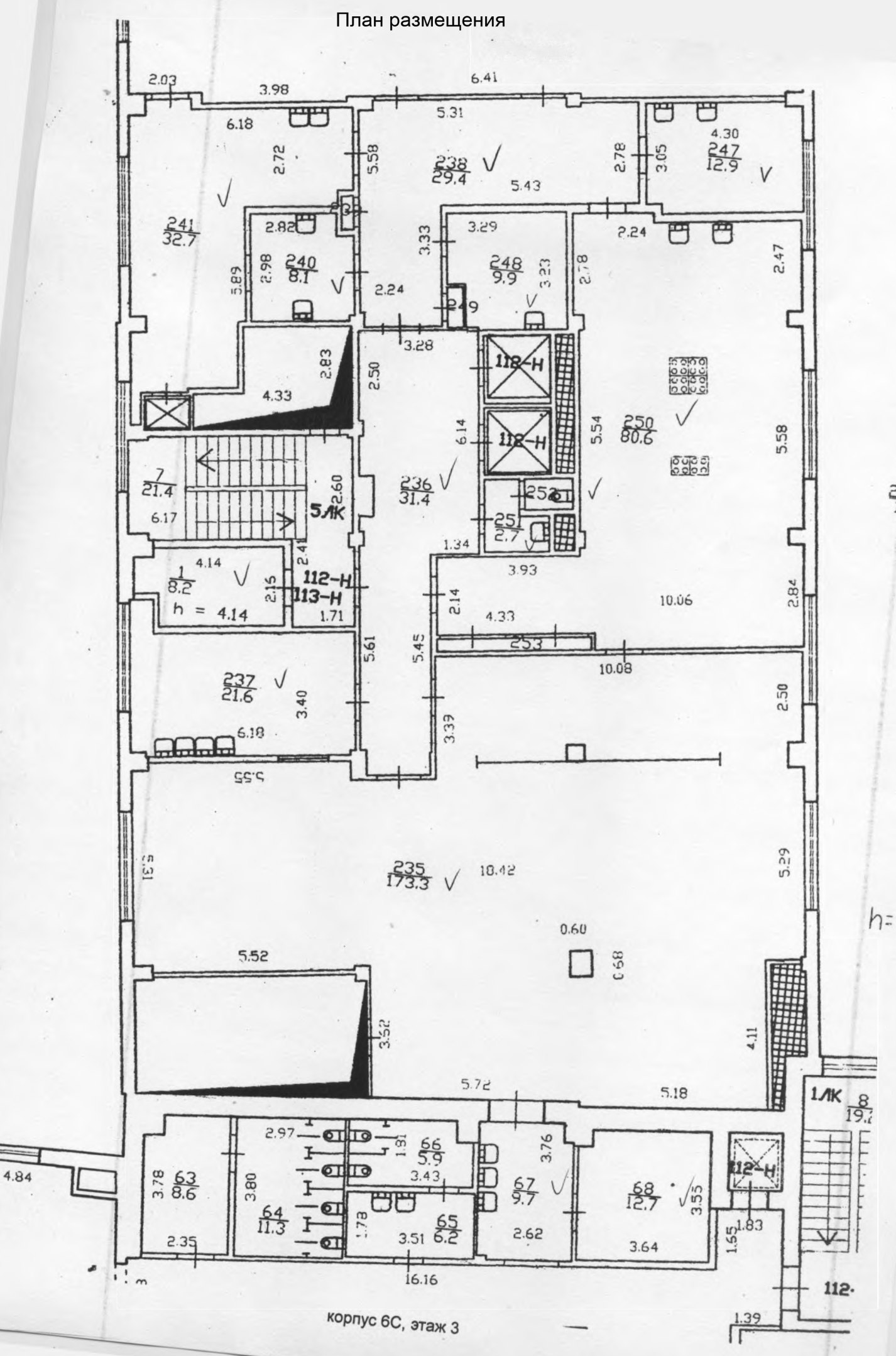 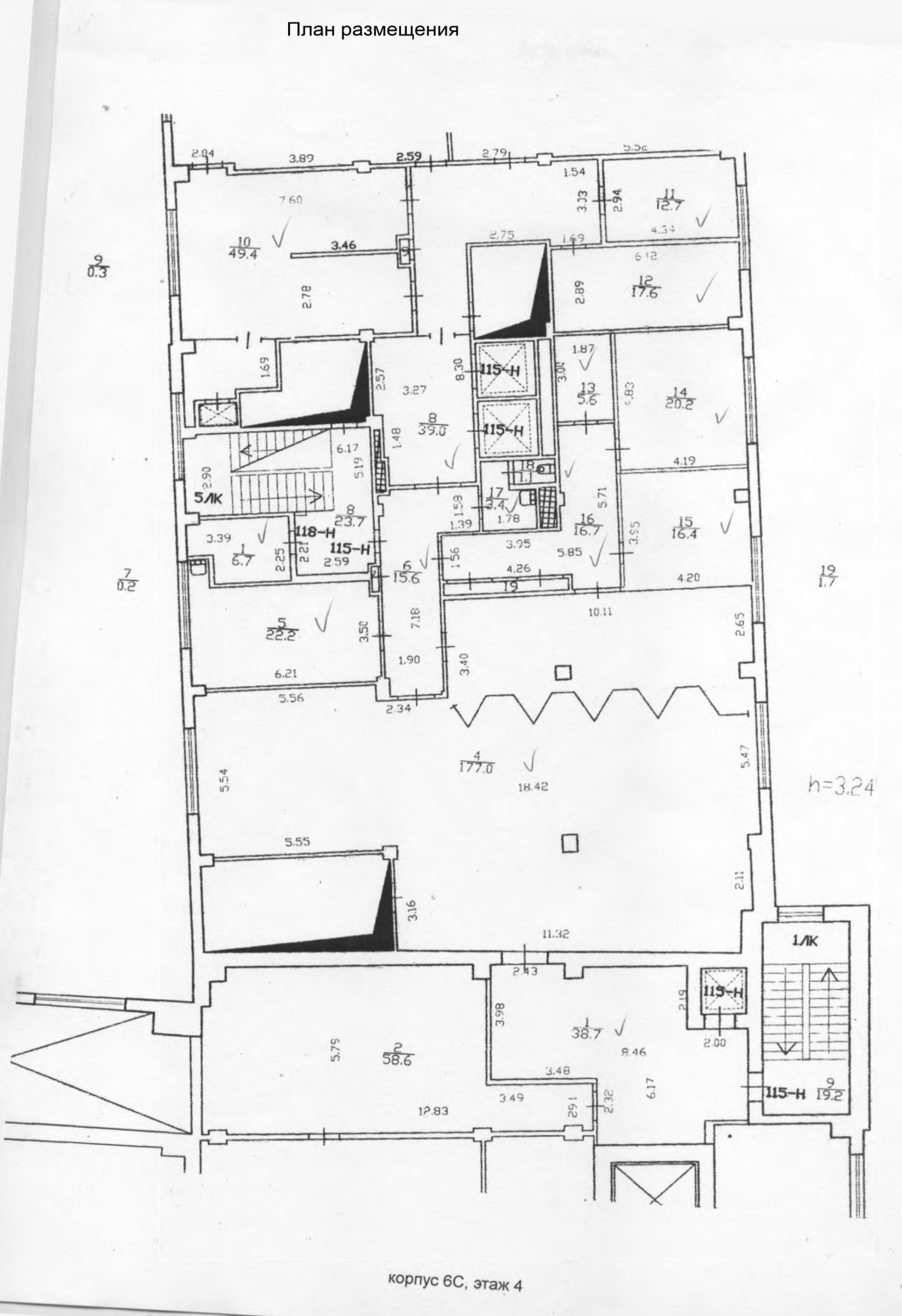 Приложение № 2к договору аренды объектовнедвижимого имущества(Правоустанавливающие документы на недвижимое имущество)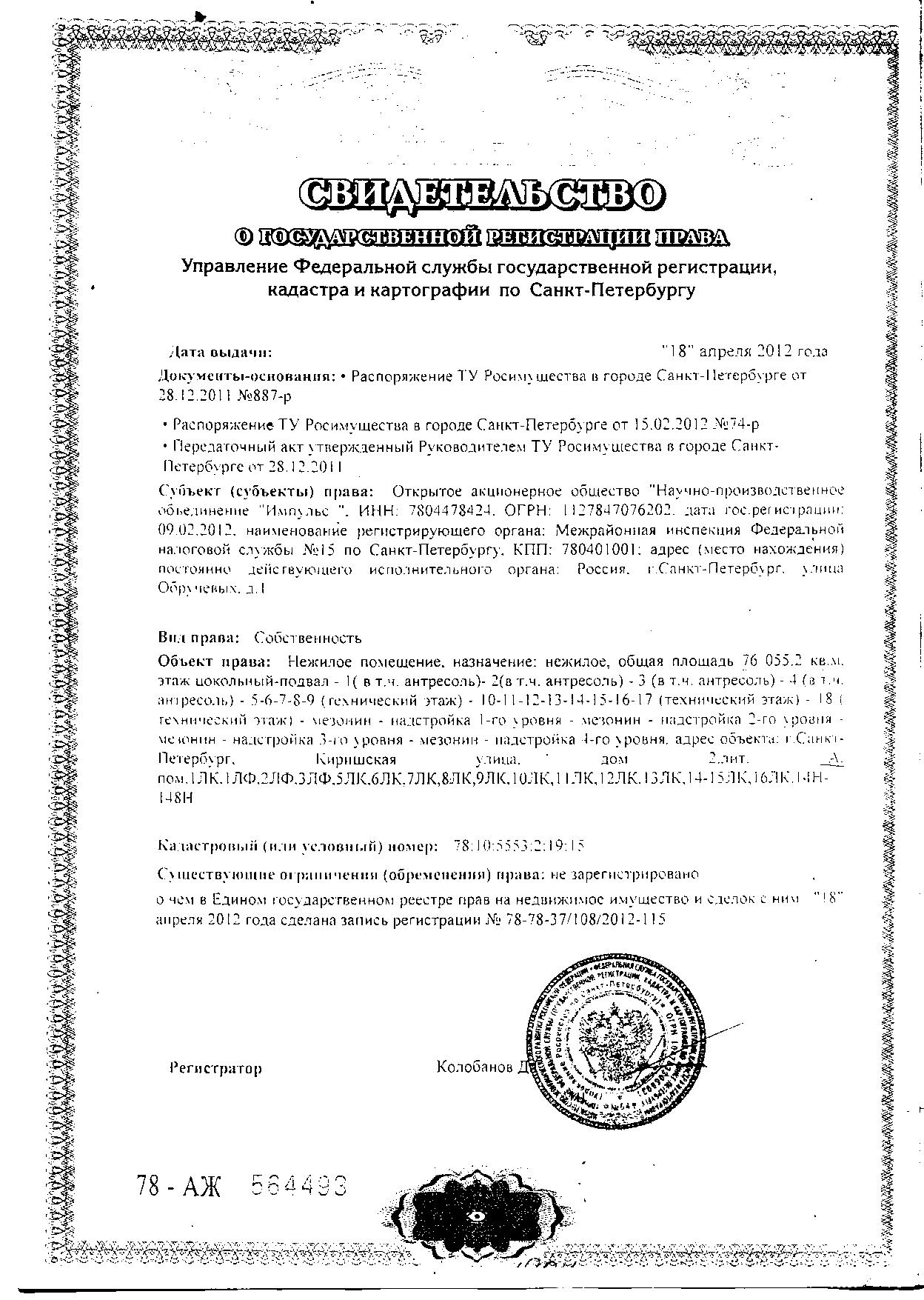 Приложение № 3к договору аренды объектовнедвижимого имуществаот «__»_______________2018 г.№ _____________АКТприема-передачиСанкт-Петербург 							                        «___»__________2018 г.Акционерное общество «Научно-производственное объединение «Импульс», именуемое в дальнейшем «Арендодатель», в лице Первого заместителя Генерального директора  Звонова  Д.В. действующего на основании Доверенности № 110/4801 от 14 сентября 2017 г., с одной стороны, и __________ «_________________», именуемое в дальнейшем «Арендатор», в лице________________________., действующего на основании Устава, с другой стороны, при совместном упоминании именуемые в дальнейшем Стороны, составили настоящий акт о нижеследующем:Арендодатель передает Арендатору, а Арендатор принимает во временное владение и пользование (аренду) нежилые помещения для организации пунктов питания сотрудников Арендодателя, расположенные по адресу: г. Санкт-Петербург, ул. Киришская , д.2 лит. А, пом112Н (ч.п. 67, 68, 235, 236, 237, 238, 240, 241, 247, 248, 250, 251, 252) в к.6С этаж 3, пом.113Н (ч.п.1) в к. 6С этаж 3,  пом. 115Н  (ч.п.1, 4, 5, 6, 8, 13, 14, 15, 16, 17, 18) в  к.6С  этаж 4, пом.118Н (ч.п.1) в к.6С этаж 4 (далее - Объект). Общая площадь Объекта составляет 775,6 кв.м.Целевое использование Объекта – организация пунктов питания сотрудников Арендодателя и представителей сторонних организаций, которые находятся в помещениях Арендодателя в связи с производственной необходимостью (далее – организация питания).Объект находится в состоянии, пригодном для использования Арендатором.Приложение № 4к договору аренды объектовнедвижимого имуществаот «___»_____________2018г№ ___________________АКТприема-передачи(возврата объекта недвижимого имущества)Санкт-Петербург                                		                        «___» ___________ 20___ г.Акционерное общество «Научно-производственное объединение «Импульс», именуемое в дальнейшем «Арендодатель», в лице Первого заместителя Генерального директора Звонова Д.В., действующего на основании Доверенности №110/4801 от 14 сентября 2017г., с одной стороны, и _________________«___________________», именуемое в дальнейшем «Арендатор», в лице_____________________., действующего на основании Устава, с другой стороны, при совместном упоминании именуемые в дальнейшем Стороны, составили настоящий акт о нижеследующем:Арендатор передает, а Арендодатель принимает из временного владения и пользования  пом112Н ( ч.п. 67, 68, 235, 236, 237, 238, 240, 241, 247, 248, 250, 251, 252) в к.6С  этаж 3, пом.113Н (ч.п.1) в к. 6С  этаж 3,  пом 115Н  (ч.п.1, 4, 5, 6, 8, 13, 14, 15, 16, 17, 18) в  к.6С  этаж 4, пом.118Н (ч.п.1) в к.6С этаж 4, далее – Объект), общей площадью 775,6 кв. м, расположенные по адресу: г. Санкт-Петербург, ул. Киришская, д.2. лит. А, для использования в качестве: пом.112Н (ч.п. 67,251) в к.6С этаж 3  и пом. 115Н (ч.п. 17) в к.6С этаж 4 как умывальню, пом.112Н (ч.п.68,248) в к.6С этаж 3 и пом.115Н ( ч.п. 13) в к.6С этаж 4 как кладовую, пом.112Н (ч.п. 235) в к.6С этаж 3 и пом.115Н ( ч.п. 4) в к.6С этаж 4 как зал, пом.112Н ( ч.п. 236,238) в к.6С этаж 3 и пом.115Н (ч.п.1,6,8,16) в к.6С этаж 4 как коридор , пом.112Н (ч.п. 237,240,241) в к.6С этаж 3 и пом.115Н (ч.п.5) в к.6С этаж 4 как моечную, пом.112Н ( ч.п. 247) в к.6С этаж 3 как цех, пом.112Н (ч.п.250) в к.6С этаж 3 как кухню, пом.112Н (ч.п. 252) в к.6С этаж 3 и пом.115Н (ч.п. 18) в к.6С этаж 4 как туалет, пом.113Н( ч.п.1) в к.6С этаж 3 , пом.115Н (ч.п. 14,15) в к.6С этаж 4 и пом.118Н (ч.п.1) в к.6С этаж 4 как кабинет.Объект находится в состоянии, пригодном для использования по назначению с учетом нормального (естественного) износа.Приложение № 5к договору аренды объектовнедвижимого имуществаот «___»_____________2018г№ ___________________Перечень сдаваемого в аренду оборудованияПриложение № 6к договору аренды объектовнедвижимого имуществаот «___»_____________2018г№ ___________________                         Отчет об оценке  № 99-18/о  от 24.04.2018 г.Приложение № 7к договору аренды объектовнедвижимого имуществаот «___»_____________2018г№ ___________________Общие требования к оказанию услуг по организации питания сотрудников АО «НПО «Импульс» Назначение и цели:Организация ежедневного питания со свободным выбором блюд сотрудников Арендодателя, и буфетной продукции, согласно времени и режиму работы Арендодателя с понедельника по пятницу:Обеды – с 12.00 до 14.00Буфет –  с 10.30  до 18.004. Объем оказываемых услуг: Ориентировочное среднее количество сотрудников Арендодателя подлежащих обеспечению питанием из расчета 300 человек в день, но не менее 150 человек в час.Исходя из специфики производственного процесса фактическая потребность может отличаться от заявленной.5. Общие требования:- Качество предоставляемых услуг по организации питания сотрудников должно соответствовать настоящим требованиям и установленным нормативно-правовыми актами РФ:ГОСТ 30390-2013 "Услуги общественного питания. Продукция общественного питания, реализуемая населению. Общие технические условия";ГОСТ 31984-2012 "Услуги общественного питания. Общие требования";Правилам оказания услуг общественного питания(утв. постановлением Правительства РФ от 15.08.97 N 1036);СанПин 2.3.6.1079-01 «Санитарно-эпидемиологические требования к организациям общественного питания, изготовлению и оборотоспособности в них пищевых продуктов и продовольственного сырья»;СанПин  2.3.2.1078-01 «Гигиенические требования к безопасности и пищевой ценности пищевых продуктов»;СанПин 2.3.2.1324-03 «Гигиенические требования к срокам годности и условиям хранения пищевых продуктов». 6. Место оказания услуг:.7. Условия оказания услуг: - Организация Арендатором о питания сотрудников Арендодателя со свободным выбором блюд. По желанию сотрудника возможно предоставление ½ порции.- Арендатор обязан самостоятельно приобретать пищевые продукты, полуфабрикаты и готовые изделия, необходимые только для организации питания сотрудников Арендодателя, которые должны соответствовать требованиям нормативно-технической документации, действующей в период оказания услуг и определенных законодательными актами Российской Федерации. Арендатор  несет ответственность за качество поставляемой продукции, наличие сертификатов соответствия на продукты питания. Для перевозок пищевых продуктов, полуфабрикатов и готовых изделий должны использоваться специально предназначенные или специально оборудованные для таких целей транспортные средства. Арендатор несет ответственность за состояние транспорта и работу водителя-экспедитора. Доставка, погрузка и выгрузка продуктов питания, продовольственного сырья должна производиться собственными силами Арендатора. Доставка пищевых продуктов необходимых для приготовления питания должна осуществляться в согласованное с Арендодателем время.- Не допускается поставка продукции, содержащей ГМО- Арендатор обязан ежедневно предоставлять сотрудникам Арендодателя питание, меню которого должно состоять из блюд, указанных в Приложении № 1  к настоящим требованиям. - Приготовление питания должно осуществляться только на территории и оборудовании Арендодателя. Возможность ввоза и вывоза готовой продукции только с письменного согласия Арендодателя.- Арендатор должен предоставить весь комплекс услуг, необходимый для организации питания сотрудников. Арендатор несет полную ответственность за качество приготовления пищи. Продукция должна готовиться в день оказания услуг и должна соответствовать необходимому качеству и ассортименту согласно меню. Меню должно быть сбалансированным и разнообразным. Арендатор обязан предоставить посуду, столовые приборы, подносы, столы и стулья для обслуживания сотрудников Арендодателя, а также поддерживать их соответствующее количество для бесперебойного обслуживания, обеспечивать бесперебойное снабжение следующими материалами (каждый стол): скатерти, салфетки, зубочистки, соль, перец.Не допускается использование кухонной и столовой посуды деформированной, с отбитыми краями, трещинами, сколами; столовых приборов из алюминия; разделочных досок из пластмассы и прессованной фанеры; разделочных досок и мелкого деревянного инвентаря с трещинами и механическими повреждениями.-  Услуги по приготовлению блюд должны производиться  квалифицированными поварами не ниже 4 разряда согласно Единого тарифно-квалификационного справочника работ и профессий рабочих (ЕТКС).- Арендатор обязан обеспечивать опрятный внешний вид персонала и соблюдение им правил внутреннего распорядка. Арендатор обеспечивает своих сотрудников чистой спецодеждойАрендатор несет ответственность за организацию и контроль работы своих сотрудников. Арендатор обязан обеспечивать своевременное прохождение работниками Арендатора обязательных медицинских и профессиональных осмотров, в соответствии с действующим законодательством. Арендатор несет расходы по проведению обязательных предварительных (при приеме на работу) и периодических осмотров работников пищеблока.Арендатор полностью ответственен за выплату заработной платы, федеральных и местных налогов, связанных с действиями Арендатора, включая страховые взносы во внебюджетные фонды, подоходный налог, выплаты пособий по безработице, другие выплаты и льготы Все сотрудники Арендатора, привлеченные к оказанию услуг, должны иметь медицинские книжки и быть гражданами Российской Федерации.- Арендатор обязан соблюдать:действующие правила эксплуатации электрооборудования и Правила техники безопасности при эксплуатации электрооборудования, а также Правила эксплуатации электрооборудования, установленные производителем электрооборудования;действующие Правила устройства и безопасности эксплуатации специальных установок;действующие cанитарно-гигиенические правила при производственном процессе и правила техники безопасности для предприятий данного профиля;правила техники безопасности и Правила эксплуатации инженерных систем, устанавливаемых для пропуска или передачи воды, сточных и канализационных вод, тепла, электричества, воздуха, дыма, света, информации или чего-либо другого, которые включают устанавливаемое по мере необходимости вспомогательное оборудование и конструкции.- Арендатор обязан иметь при себе медицинские книжки работников, которые задействованы в организации услуг по питанию, с отметками о прохождении медицинского осмотра.- Арендатор отвечает за соблюдение своими работниками и привлеченными сторонами организациями контрольно-пропускного режима, установленного на территории Заказчика.- Арендатор обеспечивает сохранность предоставленных Арендодателем помещений и оборудования и соблюдение правил его эксплуатации. Арендатор обязан своевременно принимать необходимые меры для устранения неполадок, возникших при эксплуатации оборудования и при необходимости проводить ремонт за свой счет. При этом в обязательном порядке уведомив Арендодателя в письменном виде. Арендатор обеспечивает в полном объеме бесперебойную работу холодильного, теплового, механического, весоизмерительного и прочего, имеющегося оборудования. Арендатор обязан осуществлять профилактическое обслуживание и ремонт холодильного и технологического оборудования за свой счёт, не производить реконструкцию, строительные работы на используемых площадях без письменного согласования с Арендодателем. Вернуть по окончании срока действия договора аренды переданные в пользование помещения пищеблока, обеденного зала, подсобные помещения, технологическое оборудование, кухонный инвентарь и посуду в исправном состоянии;- Арендатор обязан после каждой выдачи пищи производить тщательную уборку помещений пищеблока, помещений для организации мест питания сотрудников Арендодателя с применением растворов дезинфицирующих средств, а также мытье посуды после обслуживания сотрудников Арендодателя (включая расходные материалы для уборки и мытья посуды).- Арендатор обязан осуществлять за свой счет систематический производственный контроль, включая лабораторно-инструментальный контроль, проводимый в аккредитованных в установленном порядке испытательных лабораториях, в том числе:а) за качеством и безопасностью сырья и готовой продукции;б) за соблюдением санитарных правил и выполнением санитарно-противоэпидемических (профилактических) мероприятий при реализации (раздаче) готовых блюд и кулинарных изделий;в) за соответствием продукции требованиям нормативной и технической документации по организации питания сотрудников.- Оформить уголок потребителя с ежедневным меню и книгой отзывов о качестве предлагаемых Услуг;- Арендодатель имеет право осуществлять досмотр всех транспортных средств, вещей и материалов на месте оказания услуг, контроль за организацией доставки и хранения продуктов питания, технологического процесса приготовления, раздачи пищи, уборки технологических и производственных помещений, а также правильностью оформления уголка потребителя, наличием и правильным ведением документации. Арендодатель осуществляет контроль качества оказания услуг в течение всего срока оказания услуг.Арендодатель устраняет за свой счет замечания органов государственного (пожарного, санитарного и др.) контроля в установленные сроки.8. Сроки обеспечения организации питания: в течение всего срока действия договора аренды объектов недвижимого имущества № ______ от __________________.Приложение № 1 к общим требованиям оказания услуг по организации питания сотрудников АО «НПО «Импульс»Ассортиментный минимум для предприятий питания со свободным выбором блюдХолодные закуски (салаты), не менее 100 г.:- Заправка должна быть к каждому салату и в весе одной порции блюда составлять не более 20% (для майонеза и сметаны), не более 10% (для растительных масел, специальных и прочих заправок).Первое блюдо, не менее 250 г.:- Борщ, щи, суп-лапша, супы овощные (минестроне и др.), рыбный, гороховый, супы-пюре и т.п. Содержание мяса/рыбы в 1 порции блюда не менее 30 г.Дополнительная заправка должна быть к каждому первому блюду (для майонеза и сметаны).Второе блюдо, не менее 100 г.: - рыбное блюдо – не менее 100 г вес рыбы в одной порции блюда;- блюдо из кускового мяса – не менее 100 г вес мяса в одной порции блюда;- соусное блюдо – не менее 75 г вес мяса в одной порции блюда, общий вес соусного блюда не менее 100 г;- блюдо из рубленного мяса – приготовление из полуфабрикатов собственного приготовления, полуфабрикаты приготовляются из натурального сырья, доля рыбы или мяса в составе полуфабриката не менее 75%.Гарниры, не менее 150 г.:- картофель, гречка, рис, овощи, макароны и др.Напитки, соки, компот.- морс, сок, компот, нектар в ассортименте Хлеб пшеничный/ржаной в ассортименте (не менее 40 г.);Буфет:Горячие напитки (чай, кофе), бутерброды (с сыром, рыбой, колбасой), соки, мороженое, холодные закуски.Примечание:Виды блюд: суп, салат, второе блюдо не должны повторятся больше 2 – раз в неделю. № п/пНаименованиеЧасть I.ОБЩИЕ УСЛОВИЯ ПРОВЕДЕНИЯ АУКЦИОНА1.Статья 1. Общие сведения об аукционе.1.1.Предмет аукциона1.2.Организатор торгов1.3.Информационное обеспечение проведения аукциона2.Статья 2. Требования к участникам аукциона.3.Статья 3. Аукционная документация3.1.Получение аукционной документации3.2.Разъяснение аукционной документации3.3.Изменения аукционной документации4.Статья 4. Отказ от проведения аукциона.5.Статья 5. Официальный язык аукциона.6.Статья 6. Подача заявок на участие в аукционе.7.Статья 7. Обеспечение заявок на участие в аукционе.8.Статья 8. Документы, входящая в состав Заявки на участие в аукционе. Порядок подачи заявок.9.Статья 9. Порядок и срок отзыва заявок на участие в аукционе.10.Статья 10. Рассмотрение Заявок на участие в аукционе11.Статья 11. Проведение аукциона.12.Статья 12. Заключение договора по результатам проведения аукционаЧасть II.ИНФОРМАЦИОННАЯ КАРТА АУКЦИОНАЧасть III.ФОРМЫ ДЛЯ ЗАПОЛНЕНИЯ ЗАЯВИТЕЛЯМИЧасть IV.ФОРМА ДОГОВОРА О ЗАДАТКЕЧасть V.ПРОЕКТ ДОГОВОРА АРЕНДЫНаименованиеИнформация1Наименование Организатора торгов АО «НПО «Импульс»2Адрес и контактная информация Организатора торгов   195299, г.Санкт-Петербург, ул. Киришская, дом 2, лит.А.3Предмет аукциона:право заключения договора аренды нежилых помещений по соответствующему лоту  Наименование организации:    Акционерное общество «Научно-производственное     объединение «Импульс»Нежилые помещения общей площадью: 775,6 кв.м, расположенные по адресу: Российская Федерация, 195299, г.Санкт-Петербург, ул. Киришская, дом 2, лит.А.  Назначение: организации пунктов питания.4Начальная цена (ежемесячная ставка арендной платы).Шаг аукциона386 175, 83  (триста восемьдесят шесть тысяч сто семьдесят пять ) рублей 83 копеек, с учетом НДС.Величина повышения начальной цены («шаг аукциона»): 25 000 (двадцать пять тысяч) рублей.5Срок действия договоров аренды– 11 (одиннадцать) месяцев6Дата, место и время регистрации и проведения аукционаНачало регистрации участников аукциона: «07» ноября  2018 г._в 14.30 (по московскому времени) по адресу: 195299, г.Санкт-Петербург, ул. Киришская, дом 2, лит.А. 1 этаж, переговорная комната отдела кадров (каб. № 6108)Проведение аукциона: «07» ноября 2018 г._в 15.00(по московскому времени) по адресу: 195299, г.Санкт-Петербург, ул. Киришская, дом 2, лит.А. 1 этаж, переговорная комната отдела кадров (каб. № 6108)7Срок подачи заявок на участие в аукционеДата начала подачи заявок на участие в аукционе: «09» октября  2018 г. Дата окончания подачи заявок на участие в аукционе: «05» ноября 2018 г.8Место подачи заявок на участие в аукционеПрием заявок осуществляется в рабочие дни с 9.00 до 17.00 по адресу: 195299, г.Санкт-Петербург, ул. Киришская, дом 2, лит.А,1 этаж, переговорная комната отдела кадров (каб. №  6108)9Требования, устанавливаемые Организатором аукциона к лицам, желающим принять участие в аукционенепроведение процедуры ликвидации в отношении Претендента – юридического лица или не проведение в отношении Претендента – юридического лица, индивидуального предпринимателя процедуры банкротства;неприостановление деятельности Претендента в порядке, предусмотренном Кодексом Российской Федерации (далее – РФ) об административных правонарушениях, на день рассмотрения заявки на участие в аукционе;отсутствие у Претендента задолженности по начисленным налогам, сборам и иным обязательным платежам в бюджеты любого уровня или государственные внебюджетные фонды за прошедший календарный год, размер которой превышает двадцать пять процентов балансовой стоимости активов Претендента по данным бухгалтерской отчетности за последний завершенный отчетный период. ПретендентНаименованиеИнформациясчитается соответствующим установленному требованию в случае, если он обжалует наличие указанной задолженности в соответствии с законодательством РФ и решение по такой жалобе на день рассмотрения заявки на участие в аукционе не принято.10Порядок и срок предоставления (размещения)	аукционной документацииАукционная документация предоставляется по адресу местонахождения АО «НПО «Импульс» с даты размещения извещения о проведении аукциона на сайте www.etprf.ru, в течение двух рабочих дней со дня поступления письменного запроса.Аукционная документация предоставляется бесплатно. Аукционная документация в электронном виде размещается на сайте » www.etprf.ru с даты размещения извещения о проведении аукциона на указанном сайте.11Дата начала и окончания срока предоставления	разъяснений положений	аукционной документацииДата начала предоставления разъяснений положений аукционной документации – дата размещения на сайте www.etprf.ru извещения о проведении аукциона.Дата окончания предоставления разъяснений положений аукционной документации – за пять календарных дней до дня окончания подачи заявок на участие в аукционе.12Форма заявки на участие в аукционе. Сведения и документы, входящие в состав заявки на участие в аукционеЗаявка на участие в аукционе подается по форме 4 «Заявка на участие в аукционе», представленной в Части III «Формы для заполнения Претендентами», в двух экземплярах, с приложением следующих документов:В случае, если от имени Участника аукциона действует иное лицо, заявка на участие в аукционе должна содержать также доверенность на осуществление действий от имени Участника аукциона:удостоверенная нотариусом доверенность или ее нотариально заверенная копия (для физических лиц, индивидуальных предпринимателей);заверенную печатью Участника аукциона и подписанную руководителем Участника аукциона (для юридических лиц).От Претендентов – физических лиц (резидентов Российской Федерации):копия общегражданского паспорта РФ (все страницы) – 1 экз.; От Претендентов – индивидуальных предпринимателей (резидентов Российской Федерации):копия общегражданского паспорта РФ (все страницы) – 1экз.;-заверенная печатью копия свидетельства индивидуального предпринимателя–– 1 экз.;заверенная печатью копия свидетельства о постановке на учет в налоговом органе - 1экз.;оригинал или заверенная печатью организации копия выписки из единого государственного реестра индивидуальных предпринимателей, выданная не позднее 6-ти месяцев, предшествующих дате подачи заявки – 1экз.От Претендентов – юридических лиц (резидентов Российской Федерации):заверенные печатью организации копии учредительных документов (устав организации, все изменения в устав, свидетельство о государственной регистрации организации) – 1 экз.;НаименованиеИнформацияоригинал или заверенная печатью организации копия выписки из единого государственного реестра юридических лиц, выданная не позднее 6-ти месяцев, предшествующих дате подачи заявки – 1экз.;заверенная печатью организации копия свидетельства о постановке на учет в налоговом органе - 1экз.;оригиналы или копии документов, заверенные печатью организации и подписью руководителя организации, подтверждающие полномочия органов управления и должностных лиц Претендента (протокол об избрании, приказ о назначении) – 1экз.;От Претендентов - иностранных юридических или физических лиц (нерезидентов Российской Федерации):документ, удостоверяющий личность (для физических лиц), или выписка из торгового реестра страны происхождения или иное эквивалентное доказательство юридического статуса иностранного заявителя в соответствии с законодательством страны его местонахождения, гражданства или постоянного местожительства- 1экз.;копия документа о регистрации по месту пребывания в Российской Федерации - 1экз.;сертификат о директоре и секретаре - 1экз.;доверенность на полномочного представителя - 1экз.полномочия органа, выдавшего доверенность - 1 экз. Представляемые иностранными лицами документы должны быть действительны на дату совершения сделки, легализованы и иметь нотариально заверенный перевод на русский язык (в том числе национальный паспорт).Указанные документы в части их оформления и содержания должны соответствовать требованиям законодательства Российской Федерации.Опись документов, входящих в состав заявки на участие в аукционе (по форме 5 «Опись документов, входящих в состав заявки на участие в аукционе», представленной в Части III), - 2 экз.НаименованиеИнформация13Требования к оформлению документов, входящих в состав заявки на участие в аукционевсе подаваемые Претендентом документы не должны иметь неоговоренных исправлений, а также не должны быть исполнены карандашом. Все исправления должны быть надлежащим образом заверены. Печати и подписи, а также реквизиты и текст оригиналов и копий документов должны быть четкими и читаемыми;документы должны быть подписаны уполномоченным лицом и заверены печатью Претендента. Подписи на оригиналах и копиях документов должны быть расшифрованы (указывается должность, фамилия и инициалы подписавшегося лица). В документах не допускается применение факсимильных подписей;копии документов должны быть заверены нотариально, если указание на это содержится в аукционной документации;все страницы документов должны быть четкими и читаемыми (в том числе и представленные ксерокопии документов, включая надписи на оттисках печатей и штампов);документы, насчитывающие более одного листа, должны быть пронумерованы, прошиты и заверены печатью Претендента и подписью уполномоченного лица. Прошивка всех документов в одно дело не требуется.14Обеспечение заявок на участие в аукционеТребуется.Сумма обеспечения заявки на участие в аукционе предусмотрена в следующем размере:100 000 руб., НДС не облагается.Перечисление денежных средств в качестве обеспечения заявки производится непосредственно Участником аукциона на основании договора о задатке.Задаток должен быть зачислен по следующим банковским реквизитам:ОГРН 1127847076202ИНН 7804478424, КПП 780401001Р/с 40702810005000000130в Филиал АО АКБ «НОВИКОМБАНК» в в г. С-ПетербургеК/с 30101810400000000902БИК 044030902Получатель - АО «НПО «Импульс». Платежи осуществляются исключительно в рублях. В платежном поручении на перечисление денежных средств необходимо указывать: «задаток в счет обеспечения заявки на участие в аукционе на право заключения договора аренды, по договору о задатке от	№________, Претендент	».В срок до «05» ноября 2018 г.Документ, подтверждающий внесение денежных средств в качестве обеспечения заявки на участие в аукционе должен быть представлен в составе заявки.НаименованиеИнформация15Сроки место и время заключения договора о задаткеС «09» октября 2018 г. по «02» ноября 2018 г. в рабочие дни с 09.00 до 17.00, по адресу АО «НПО «Импульс»: 195299, г.Санкт-Петербург, ул. Киришская, дом 2, лит.А.16Рассмотрение заявок на участие в открытом аукционе и признание претендентов участниками аукциона«05»ноября  2018 г. в 14.00(по московскому времени) по адресу: 195299, г.Санкт-Петербург, ул. Киришская, дом 2, лит.А.17Срок подписания победителем аукциона проекта договора арендыВ течение пяти дней со дня подписания итогового протокола.18Срок заключения договора арендыНе позднее, чем через десять дней со дня подписания протокола об итогах аукциона№п/пСтатья документацииСсылка на пункт документации, положения которого следует разъяснитьСодержание запроса на разъяснение положений документацииАО «НПО «Импульс»от(Ф.И.О. / наименование организации)(адрес регистрации физ. лица/ юридический адрес)	г.серия		№	,датарегистрации	«	»Орган, осуществившийрегистрациюМесто выдачиОГРНИННЮридическийадресзаявителя:№п/пНаименованиеКоличество страниц(подпись)(фамилия, имя, отчество подписавшего, должность)М.П.ПРЕТЕНДЕНТАО «НПО «Импульс»Юридический адрес: СПб, ул. Киришская, дом 2,литер АОГРН 1127847076202ИНН 7804478424, КПП 780401001,р/с 40702810005000000130 вФилиал АО АКБ «Новикомбанк»           в г. Санкт-Петербурге                             БИК 044030902	/	/  _______________/М.П.М.П.1.3. Целевое использование Объекта – организация пунктов питания сотрудников Арендодателя и представителей сторонних организаций, которые находятся в помещениях Арендодателя в связи с производственной необходимостью (далее – организация питания). Арендатор имеет право использовать Объект исключительно по его назначению, указанному настоящем пункте. Организация питания должна быть осуществлена Арендатором в соответствии с требованиями, установленными в Приложении № 7 к настоящему Договору.10.1. В случае возникновения чрезвычайных, аварийных и иных ситуаций, требующих немедленного осмотра арендуемого Объекта, Арендодатель имеет право доступа на Объект без предварительного уведомления Арендатора в целях предотвращения или ликвидации таких чрезвычайных ситуаций или их последствий.В случае невозможности свободного доступа в помещения Арендодатель вправе привлекать специализированные предприятия и службы. Доступ на Объект, осуществляемый без присутствия Арендатора, может фиксироваться с помощью видеозаписи.10.2. Представителем Арендодателя для обеспечения оперативного взаимодействия Сторон по настоящему Договору является Главный инженер НПО Куковенков Сергей Викторович, тел. 594-57-66.10.3. Представителем Арендатора для обеспечения оперативного взаимодействия  Сторон  по настоящему Договору является _______________«____________»  __________, тел._________. 10.4 Все уведомления, направляемые в рамках настоящего Договора, должны представляться как Арендодателю, так и Арендатору письменно на русском языке по электронной почте, указанной в 10.2 или 10.3, или на бумажном носителе. Датой уведомления считается дата получения данного уведомления адресатом в тм случае, если существует документальное письменное подтверждение получения, которое может быть представлено по запросу.Арендодатель:Арендатор:АО «НПО «Импульс»ИНН 7804478424    КПП 780401001Юридический адрес: 195299 г.Санкт-Петербург, ул.Киришская, дом 2, лит.АПочтовый адрес:195299 г.Санкт-Петербург, ул.Киришская, дом 2, лит.А.р/с  40702810005000000130в Филиале АО АКБ «НОВИКОМБАНК»                  в г. С-ПетербургеБИК 044030902к/с 30101810400000000902ОКПО:    07545636ОГРН: 1127847076202_______________________ИНН _______  КПП _______р/счет № __________________в __________банкеБанк: ______________________г._________________БИК ____________к/счет №_________________ОГРН ________________Юр.адрес:__________, г._______________ул._____________, д.____ Почт. адрес:__________, г.________________, ул.___________, дом ___,         ____________________         _____________________         ____________________         _____________________№ п/пусл.№ по ПИБусл.№ по ПИБ№ пом.Назначение помещенияПлощадь, кв.м.Высота потолка, мОтоплениеОсвещение+ энергоснабжениеВентиляция (В) и кондицион (К).Телефон. внутренняя связьСигнализация пожар.Охрана (внешний контур)Водоснабжение и канализацияЭксплуатационные услуги по содержанию прилегающей территории/ земельного участка1112Н 3 этаж67умывал9,73,39-+--++Право пользования местами общего пользования Арендодателя+2112Н 3 этаж68кладовая12,73,39-+--++Право пользования местами общего пользования Арендодателя+3112Н 3 этаж235зал173,33,24++В+++Право пользования местами общего пользования Арендодателя+4112Н 3 этаж236коридор31,43,24-+--++Право пользования местами общего пользования Арендодателя+5112Н 3 этаж237моечная21,63,24++В+К-++Право пользования местами общего пользования Арендодателя+6112Н 3 этаж238коридор29,43,24-+В+К-++Право пользования местами общего пользования Арендодателя+7112Н 3 этаж240моечная8,13,24-+В+К-++Право пользования местами общего пользования Арендодателя+8112Н 3 этаж241моечная32,73,24++В+К+++Право пользования местами общего пользования Арендодателя+9112Н 3 этаж247цех12,93,24++В+К+++Право пользования местами общего пользования Арендодателя+10112Н 3 этаж248кладовая9,93,24-+--++Право пользования местами общего пользования Арендодателя+11112Н 3 этаж250кухня.80,63,24++В+К+++Право пользования местами общего пользования Арендодателя+12112Н 3 этаж251умывал2,73,24-+--++Право пользования местами общего пользования Арендодателя+13252туалет1,13,24-+--++Право пользования местами общего пользования Арендодателя+14113Н 3 этаж1кабинет8,23,24++В+К++++15115Н 4 этаж1коридор38,73,24++В-+++16115Н 4 этаж4зал177,03,24++В++++17115Н 4 этаж5моечная22,23,24++В-+++18115Н 4 этаж6коридор15,63,24++В-+++19115Н 4 этаж8коридор39,03,24++В-+++20115Н 4 этаж13кладовая5,63,24++В-+++21115Н 4 этаж14кабинет20,23,24++В++++22115Н 4 этаж15кабинет16,43,24++В++++23115Н 4 этаж16коридор16,73,24++В-+++24115Н 4 этаж17умывальня3,43,24++В-+++25115Н 4 этаж18туалет1,13,24++В-+++26118Н  4 этаж1кабинет6,73,24++В++++Итого 775,6 кв.мАрендодатель               ___________________________          ____________ /______________ /Арендатор             ___________________________          ____________ /______________ /Арендодатель               ___________________________          ____________ /______________ /Арендатор             ___________________________          ____________ /______________ /Арендодатель               ___________________________          ____________ /______________ /Арендатор             ___________________________          ____________ /______________ /Номер по порядкуТоварно-материальные ценностиКоличество1.ККМ-АМС-100Ф12.Весы ВСП 6/1-313.Прилавок для столовых приборов ПСП-7014.Кастрюля нерж.36 литров25.Картофелечистка МОК-150М16.Ларь холодильный ЛН-20017.Миксер планетарный LTD J-10BF18.Принтер SAMSUHG SCX-320019.Весы электронные ВСП-3К110.Печь микроволновая MENUMACTER RCS511 TS111.Водонагреватель ЭВН THERMEX112.Душевая кабинаPOLAIR113.Стиральная машинаSamcung WF 8590NMW8 114.Весы ВТ 8908-50115.Мясорубка МИМ-300М116.Водонагреватель elsotherm С-50117.Водонагреватель elsotherm С-50118.Водогрей проточный ЭВАН-36119.Плита электрическая ПЭ-051СП 3конф120.Плита электрическая ПЭ-051СП 3конф121.Плита электрическая ПЭ-051СП 3конф122.Плита электрическая ПЭ-051ШП 3конф123.Прилавок горячих напитков ПГН-70К124.Прилавок д/холодных закусок ПХЗ ПВВ (Н) 70К125.Прилавок д/холодных закусок ПХЗ  ПВВ (Н) 70К126.Мармит 2х блюд ЭМК-70КМ127.Мармит 1х блюд ПМЭС-70К-0,1128.Мармит 2х блюд ПМЭС-70К-80129.Водонагреватель ЕРР1-36 Maximus130.Машина посудомоечная FI-30131.Шкаф холодильный132.Шкаф холодильный133.Шкаф холодильный134.Шкаф жарочный ШЖЭ-2135.Печь микроволновая ALD 510136.Тестомесильная машинаFimap 125N IM125SX40t137.Печь конвекционная UNOX  XBCD 605138.Овощерезка ROBOT CL50E139.Кассовая кабина КК 70К140.Машина посудомоечная КК70К141.Холодильная витрина Cryspi Elegia K1240142.Кофемашина NIVONA Care Romatica758143.Шкаф холодильный144.Шкаф холодильный145.Печь микроволновая MENUMACTER RCS511 TS146.Тепловая витрина Airhot HW-1301Итого47Арендодатель               ___________________________          ____________ /______________ /Арендатор             ___________________________          ____________ /______________ /рыночной стоимости права пользования, выраженного в расчете величины годовой арендной платы за объекты движимого имущества, в количестве 46 (сорока шести) наименований, 47 (сорока семи) единиц (представлен в виде отдельного файла по названием « Отчет об оценке  № 99-18/о от 24.04.2018 Импульс.pdf»Арендодатель              ___________________________          ____________ /______________ /Арендатор             ___________________________          ____________ /______________ /НаименованиеВес, гЦена, рублейСалат «Бодрость»100Не более Салат «Оливье»100Не более  48-00Салат «Витаминный»100Не более 20-00Салат «Столичный»100Не более 38-00Салат из свеклы с черносл.100Не более 30-00Салат «Цезарь»100Не более 50-00Салат «Винегрет»100Не более 20-00Салат «Сельдь под шубой»100Не более  38-00Салат «Греческий»100Не более 52-00Салат «Сезонный»100Не более 38-00Суп рисовый250Не более 30-00Щи250Не боле 44-00Борщ250Не более 52-00Суп гороховый250Не более 40-00Суп-лапша (курин.)250Не более 40-00Рассольник250Не более 48-00Солянка рыбная250Не более 54-00Суп-лапша (грибная)250Не более 50-00Бульон курин. с яйцом250Не более 32-00Солянка мясная сборная250Не более 52-00Макароны отварные150Не более 10-00Капуста туш.150Не более 24-00Рис отварной150Не более 14-00Пюре картофельное150Не более 20-00Рагу из овощей150Не более 32-00Плов75/200Не более 90-00Каша перловая150Не более 18-00Каша гречневая150Не более  16-00Картофель туш.150Не более 28-00Свинина «под шубой»100Не более 98-00Рыба под маринадом100Не более 58-00Гуляш из говядины75/25Не более 85-00Рыба в кляре100Не более 70-00Оладьи из птицы100Не более 65-00Биточки рыбные100Не более 70-00Печень туш. (говяд.)100Не более  65-00Тефтели мясные100Не более 90-00Свинина в сухарях100Не более 90-00ЧайНе более 5-00КомпотНе более 15-00Хлеб40Не более 2-00Буфет:Не более Пирожок с чем –тоНе более 25-00ЧайНе более 5-00